กำหนดการจัดการเรียนรู้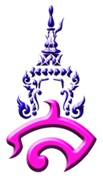 รายวิชาพื้นฐานวิทยาศาสตร์ เทคโนโลยี (วิทยาการคำนวณ)ประถมศึกษาปีที่ 1                                                                                     เวลา 20 ชั่วโมง		                         ตัวชี้วัดและสาระการเรียนรู้แกนกลางสาระที่  4 เทคโนโลยีมาตรฐาน ว 4.2	เข้าใจและใช้แนวคิดเชิงคำนวณในการแก้ปัญหาที่พบในชีวิตจริงอย่างเป็นขั้นตอนและเป็นระบบ ใช้เทคโนโลยีสารสนเทศและการสื่อสารในการเรียนรู้ การทำงาน และการแก้ปัญหาได้อย่างมีประสิทธิภาพ รู้เท่าทัน และมีจริยธรรมคำอธิบายรายวิชารายวิชาพื้นฐานวิทยาศาสตร์ เทคโนโลยี (วิทยาการคำนวณ)กลุ่มสาระการเรียนรู้วิทยาศาสตร์และเทคโนโลยีชั้นประถมศึกษาปีที่ 1							                     เวลา 20 ชั่วโมงศึกษาการแก้ปัญหาอย่างง่ายโดยใช้ขั้นตอนการแก้ปัญหา การแสดงลำดับขั้นตอนการทำงาน หรือ การแก้ปัญหาโดยใช้ ภาพ สัญลักษณ์ หรือข้อความ ตลอดจนการเขียนโปรแกรมสร้างลำดับของคำสั่งให้คอมพิวเตอร์ทำงาน ศึกษาการใช้งานอุปกรณ์เทคโนโลยีเบื้องต้น การใช้ซอฟต์แวร์เบื้องต้น การสร้างและจัดเก็บไฟล์อย่างเป็นระบบและการใช้เทคโนโลยีสารสนเทศอย่างปลอดภัยโดยอาศัยกระบวนการเรียนรู้โดยใช้การคิดเชิงคำนวณและปัญหาเป็นฐาน (Problem – based Learning) เพื่อเน้นให้ผู้เรียนเกิดการเรียนรู้ จากการฝึกแก้ปัญหาต่าง ๆ ผ่านกระบวนการคิด การปฏิบัติอย่างมีระบบ และสร้างองค์ความรู้ใหม่จากการใช้ปัญหาที่เกิดขึ้นจริงในชีวิตประจำวันได้เพื่อให้ผู้เรียนมีความรู้ความเข้าใจ มีทักษะการคิดเชิงคำนวณ การคิดวิเคราะห์ แก้ปัญหาเป็นขั้นตอนและเป็นระบบ มีทักษะในการใช้เทคโนโลยีสารสนเทศ รักษาข้อมูลส่วนตัว และการสื่อสารเบื้องต้นในการแก้ปัญหาที่พบในชีวิตจริงได้อย่างมีประสิทธิภาพ ตลอดจนนำความรู้ความเข้าใจในวิชาวิทยาศาสตร์ และเทคโนโลยีไปใช้ให้เกิดประโยชน์ต่อสังคม และการดำรงชีวิต จนสามารถพัฒนากระบวนการคิดและจินตนาการ ความสามารถในการแก้ปัญหาและการจัดการทักษะในการสื่อสาร และความสามารถในการตัดสินใจ และเป็นผู้ที่มีจิตวิทยาศาสตร์ มีคุณธรรม จริยธรรม และค่านิยมในการใช้วิทยาศาสตร์และเทคโนโลยีอย่างสร้างสรรค์ตัวชี้วัดว. 4.2 	ป.1/1	ป.1/2	ป.1/3	ป.1/4	ป.1/5		รวม  5  ตัวชี้วัดโครงสร้างรายวิชาพื้นฐานวิทยาศาสตร์และเทคโนโลยี (วิทยาการคำนวณ) ป.1 โครงสร้างแผนการจัดการเรียนรู้ รายวิชาพื้นฐานวิทยาศาสตร์และเทคโนโลยี (วิทยาการคำนวณ) ป.1กำหนดการจัดการเรียนรู้รายวิชาพื้นฐานวิทยาศาสตร์ เทคโนโลยี (วิทยาการคำนวณ)ประถมศึกษาปีที่ 2                                                                                           เวลา 20 ชั่วโมงตัวชี้วัดและสาระการเรียนรู้แกนกลางสาระที่  4 เทคโนโลยีมาตรฐาน ว 4.2	เข้าใจและใช้แนวคิดเชิงคำนวณในการแก้ปัญหาที่พบในชีวิตจริงอย่างเป็นขั้นตอนและเป็นระบบ ใช้เทคโนโลยีสารสนเทศและการสื่อสารในการเรียนรู้ การทำงาน และการแก้ปัญหาได้อย่างมีประสิทธิภาพ รู้เท่าทัน และมีจริยธรรมรายวิชาพื้นฐานวิทยาศาสตร์ เทคโนโลยี (วิทยาการคำนวณ)กลุ่มสาระการเรียนรู้วิทยาศาสตร์และเทคโนโลยีชั้นประถมศึกษาปีที่ 2	      เวลา 20 ชั่วโมง	ศึกษาการแสดงลำดับขั้นตอนการทำงานหรือแก้ปัญหาอย่างง่าย โดยใช้ภาพ สัญลักษณ์ หรือข้อความ ตลอดจนการเขียนโปรแกรมสร้างลำดับของคอมพิวเตอร์ทำงาน และตรวจหาข้อผิดพลาดของโปรแกรม ศึกษาการใช้งานซอฟต์แวร์เบื้องต้น การใช้เทคโนโลยีสารสนเทศในการสร้าง และจัดการกับข้อมูลอย่างเป็นระบบ รวมถึงการใช้งานเทคโนโลยีสารสนเทศอย่างปลอดภัย	โดยอาศัยกระบวนการเรียนรู้โดยใช้ปัญหาเป็นฐาน (Problem-Base Learning) เพื่อเน้นให้ผู้เรียนเกิดการเรียนรู้จากการฝึกแก้ปัญหาต่าง ๆ ผ่านกระบวนการคิด การปฏิบัติอย่างมีระบบ และสร้างองค์ความรู้ใหม่จากการใช้ปัญหาที่เกิดขึ้นจริงในชีวิตประจำวันได้	เพื่อให้ผู้เรียนมีความรู้ ความเข้าใจ มีทักษะการคิดเชิงคำนวณ การคิดวิเคราะห์ แก้ปัญหาเป็นขั้นตอนและเป็นระบบ มีทักษะการใช้เทคโนโลยีสารสนเทศ รักษาข้อมูลส่วนตัว และการสื่อสารเบื้องต้นในการแก้ปัญหาที่พบในชีวิตจริงได้อย่างมีประสิทธิภาพ ตลอดจนนำความรู้ความเข้าใจในวิชาวิทยาศาสตร์และเทคโนโลยีไปใช้ให้เกิดประโยชน์ต่อสังคม และการดำรงชีวิตจนสามารถพัฒนากระบวนการคิดและจินตนาการ ความสามารถในการแก้ปัญหา การจัดการทักษะในการสื่อสาร ความสามารถในการตัดสินใจ และเป็นผู้มีจิตวิทยาศาสตร์ มีคุณธรรม จริยธรรม และค่านิยมในการใช้วิทยาศาสตร์และเทคโนโลยีอย่างสร้างสรรค์ตัวชี้วัดว 4.2	ป.2/1	ป.2/2	ป.2/3	ป.2/4รวม 4 ตัวชี้วัดโครงสร้างแผนการจัดการเรียนรู้ รายวิชาพื้นฐานวิทยาศาสตร์และเทคโนโลยี (วิทยาการคำนวณ) ป.2กำหนดการจัดการเรียนรู้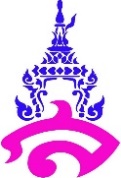 รายวิชาพื้นฐานวิทยาศาสตร์และเทคโนโลยี (วิทยาการคำนวณ)กลุ่มสาระวิทยาศาสตร์และเทคโนโลยี                                  	             ชั้นประถมศึกษาปีที่  3          ตัวชี้วัดและสาระการเรียนรู้แกนกลาง วิทยาศาสตร์และเทคโนโลยีสาระที่  4 เทคโนโลยีมาตรฐาน ว 4.2 เข้าใจและใช้แนวคิดเชิงคำนวณในการแก้ปัญหาที่พบในชีวิตจริงอย่างเป็นขั้นตอนและเป็นระบบ 	 ใช้เทคโนโลยีสารสนเทศและการสื่อสารในการเรียนรู้ การทำงาน และการแก้ปัญหาได้อย่างมี	 ประสิทธิภาพ รู้เท่าทัน และมีจริยธรรมคำอธิบายรายวิชาเทคโนโลยี (วิทยาการคำนวณ)                                     กลุ่มสาระการเรียนรู้วิทยาศาสตร์และเทคโนโลยีชั้นประถมศึกษาปีที่ 3	   เวลา 20 ชั่วโมง/ปี	ศึกษาเกี่ยวกับการใช้อัลกอริทึมในการแก้ปัญหา โดยมีการใช้แนวคิดเชิงคำนวณเข้ามาช่วยในการแก้ปัญหา ศึกษาการเขียนโปรแกรมอย่างง่าย การตรวจสอบข้อผิดพลาดของโปรแกรมซึ่งเรียนรู้ได้จากเว็บไซต์ Code.org  ศึกษาการสืบค้นข้อมูลจากอินเทอร์เน็ต การใช้เทคโนโลยีสารสนเทศอย่างปลอดภัย การรวบรวม ประมวลผล นำเสนอข้อมูล และศึกษาการใช้งานซอฟต์แวร์ต่าง ๆ เพื่อนำมาประยุกต์ใช้ในการพัฒนางานให้มีประสิทธิภาพ	โดยอาศัยกระบวนการเรียนรู้โดยใช้ปัญหาเป็นฐาน (Problem–Based Learning) และวัฏจักรการเรียนรู้แบบ สืบเสาะหาความรู้ (5Es Instructional Model) เพื่อเน้นให้ผู้เรียนได้ลงมือปฏิบัติ ฝึกทักษะการคิด เผชิญสถานการณ์การแก้ปัญหา วางแผนการเรียนรู้ ตรวจสอบการเรียนรู้ และสร้างองค์ความรู้ใหม่ด้วยตนเองผ่านกระบวนการคิดและปฏิบัติ โดยใช้กระบวนการทางวิทยาศาสตร์	เพื่อให้ผู้เรียนมีความรู้ความเข้าใจ มีทักษะการคิดเชิงคำนวณ การคิดวิเคราะห์ แก้ปัญหาเป็นขั้นตอนและเป็นระบบ มีทักษะในการใช้เทคโนโลยีสารสนเทศ รักษาข้อมูลส่วนตัว และการสื่อสารเบื้องต้นในการแก้ปัญหาที่พบในชีวิตจริงได้อย่างมีประสิทธิภาพ ตลอดจนนำความรู้ความเข้าใจในวิชาวิทยาศาสตร์และนำเทคโนโลยีใหม่ที่เกิดขึ้นไปใช้ให้เกิดประโยชน์ต่อสังคมและการดำรงชีวิต จนสามารถพัฒนากระบวนการคิดและจินตนาการ ความสามารถในการแก้ปัญหาและการจัดการทักษะในการสื่อสาร และความสามารถในการตัดสินใจ และเป็นผู้ที่มีจิตวิทยาศาสตร์  มีคุณธรรม จริยธรรม และค่านิยมในการใช้วิทยาศาสตร์และเทคโนโลยีอย่างสร้างสรรค์ตัวชี้วัดว 4.2 	ป.3/1	ป.3/2	ป.3/3 	ป.3/4	 ป.3/5		รวม  5  ตัวชี้วัดโครงสร้างแผนการจัดการเรียนรู้ รายวิชาพื้นฐานวิทยาศาสตร์และเทคโนโลยี (วิทยาการคำนวณ) ป.3กำหนดการจัดการเรียนรู้รายวิชาพื้นฐานวิทยาศาสตร์และเทคโนโลยี (วิทยาการคำนวณ)ประถมศึกษาปีที่ 4                                                                             (เวลา 20 ชั่วโมง)	ตัวชี้วัดและสาระการเรียนรู้แกนกลาง วิทยาศาสตร์สาระที่  4 เทคโนโลยีมาตรฐาน ว 4.2	เข้าใจและใช้แนวคิดเชิงคำนวณในการแก้ปัญหาที่พบในชีวิตจริงอย่างเป็นขั้นตอนและเป็นระบบ ใช้เทคโนโลยีสารสนเทศและการสื่อสารในการเรียนรู้ การทำงาน และการแก้ปัญหาได้อย่างมีประสิทธิภาพ รู้เท่าทัน และมีจริยธรรม       * สถาบันส่งเสริมการสอนวิทยาศาสตร์และเทคโนโลยี กระทรวงศึกษาธิการ, ตัวชี้วัดและสาระการเรียนรู้แกนกลาง กลุ่มสาระการเรียนรู้วิทยาศาสตร์ (ฉบับปรับปรุง พ.ศ. 2560) ตามหลักสูตรแกนกลางการศึกษาขั้นพื้นฐาน พ.ศ. 2551, โรงพิมพ์ชุมนุมสหกรณ์การเกษตรแห่งประเทศไทย จำกัด, 2560. หน้า 116-118.คำอธิบายรายวิชารายวิชาพื้นฐานวิทยาศาสตร์และเทคโนโลยี (วิทยาการคำนวณ)ชั้นประถมศึกษาปีที่ 4	                                                                               เวลา 40 ชั่วโมง	ศึกษาการใช้เหตุผลเชิงตรรกะในการแก้ปัญหา มาใช้พิจารณาในการแก้ปัญหา การอธิบายการทำงาน หรือการคาดการณ์ผลลัพธ์ ศึกษาการออกแบบโปรแกรมอย่างง่ายโดยใช้ storyboard หรือ การออกแบบอัลกอริทึม  การเขียนโปรแกรมอย่างง่ายโดยใช้ซอฟต์แวร์ Scratch หรือ logo ศึกษาการใช้อินเทอร์เน็ตค้นหาความรู้ การใช้คำค้นที่ตรงประเด็น กระชับ การประเมินความน่าเชื่อถือของข้อมูล ศึกษาการรวบรวมข้อมูล การประมวลผลอย่างง่าย วิเคราะห์ผลและสร้างทางเลือกที่เป็นไปได้ ตลอดจนประเมินทางเลือก พร้อมทั้งการนำเสนอข้อมูลในรูปแบบตามความเหมาะสม ศึกษาการใช้ซอฟต์แวร์เพื่อแก้ปัญหาในชีวิตประจำวัน การใช้เทคโนโลยีสารสนเทศอย่างปลอดภัย เข้าใจสิทธิและหน้าที่ของตน เคารพในสิทธิในสิทธิของผู้อื่นโดยอาศัยกระบวนการเรียนรู้โดยใช้การคิดเชิงคำนวณและปัญหาเป็นฐาน (Problem – based Learning) เพื่อเน้นให้ผู้เรียนเกิดการเรียนรู้ จากการฝึกแก้ปัญหาต่าง ๆ ผ่านกระบวนการคิด การปฏิบัติอย่างมีระบบ และสร้างองค์ความรู้ใหม่จากการใช้ปัญหาที่เกิดขึ้นจริงในชีวิตประจำวันได้เพื่อให้ผู้เรียนมีความรู้ความเข้าใจ มีทักษะการคิดเชิงคำนวณ การคิดวิเคราะห์ แก้ปัญหาเป็นขั้นตอนและเป็นระบบ มีทักษะในการตั้งคำถาม หรือกำหนดปัญหาเกี่ยวกับสิ่งที่จะเรียนรู้ตามที่กำหนดให้ หรือตามความสนใจ คาดคะเนคำตอบหลายแนวทาง สร้างสมมติฐานที่สอดคล้องกับคำถาม วางแผนและสำรวจตรวจสอบโดยใช้เครื่องมือ อุปกรณ์ และเทคโนโลยีสารสนเทศที่เหมาะสมในการเก็บรวบรวมข้อมูลทั้งเชิงปริมาณและคุณภาพ ค้นหาข้อมูลอย่างมีประสิทธิภาพและประเมินความน่าเชื่อถือ ตัดสินใจเลือกข้อมูล ใช้เหตุผลเชิงตรรกะในการแก้ปัญหา ตลอดจนนำความรู้ความเข้าใจในวิชาวิทยาศาสตร์ และเทคโนโลยีไปใช้ให้เกิดประโยชน์ต่อสังคม และการดำรงชีวิต จนสามารถพัฒนากระบวนการคิดและจินตนาการ ความสามารถในการแก้ปัญหาและการจัดการทักษะในการสื่อสาร และความสามารถในการตัดสินใจ และเป็นผู้ที่มีจิตวิทยาศาสตร์ มีคุณธรรม จริยธรรม และค่านิยมในการใช้วิทยาศาสตร์และเทคโนโลยีอย่างสร้างสรรค์ตัวชี้วัดว. 4.2 	ป.4/1	ป.4/2	ป.4/3	ป.4/4	ป.4/5		รวม  5  ตัวชี้วัดโครงสร้างรายวิชาพื้นฐานวิทยาศาสตร์ เทคโนโลยี (วิทยาการคำนวณ) ป.4 โครงสร้างแผนการจัดการเรียนรู้ รายวิชาพื้นฐานวิทยาศาสตร์และเทคโนโลยี  (วิทยาการคำนวณ) ป.4กำหนดการจัดการเรียนรู้รายวิชาพื้นฐานวิทยาศาสตร์และเทคโนโลยี (วิทยาการคำนวณ)ประถมศึกษาปีที่ 5                                                                          เวลา 40 ชั่วโมงมาตรฐานการเรียนรู้/ตัวชี้วัด สาระการเรียนรู้แกนกลาง วิทยาศาสตร์ สาระที่  4 เทคโนโลยีมาตรฐาน ว 4.2 เข้าใจและใช้แนวคิดเชิงคำนวณในการแก้ปัญหาที่พบในชีวิตจริงอย่างเป็นขั้นตอนและเป็นระบบ 	 ใช้เทคโนโลยีสารสนเทศและการสื่อสารในการเรียนรู้ การทำงาน และการแก้ปัญหาได้อย่างมี	 ประสิทธิภาพ รู้เท่าทัน และมีจริยธรรมคำอธิบายรายวิชารายวิชาพื้นฐาน วิทยาการคำนวณ)                              กลุ่มสาระการเรียนรู้ วิทยาศาสตร์และเทคโนโลยีชั้นประถมศึกษาปีที่ 5	      เวลา 40 ชั่วโมง	ศึกษาการใช้เหตุผลเชิงตรรกะในการแก้ปัญหา การทำงาน การคาดการณ์ผลลัพธ์จากปัญหาอย่างง่าย การออกแบบและเขียนโปรแกรมที่มีการใช้เหตุผลเชิงตรรกะอย่างง่าย ตรวจหาขอผิดพลาดและแก้ไข การใช้อินเทอร์เน็ตค้นหาข้อมูล ติดต่อสื่อสารและทำงานร่วมกัน ประเมินความน่าเชื่อถือของข้อมูล การรวบรวม ประเมิน นำเสนอข้อมูล และสารสนเทศตามวัตถุประสงค์ โดยใช้ซอฟต์แวร์หรือบริการบนอินเทอร์เน็ตที่หลากหลายเพื่อแก้ปัญหาในชีวิตประจำวัน การใช้เทคโนโลยีสารสนเทศอย่างปลอดภัย มีมารยาท เข้าใจสิทธิและหน้าที่ของตนเอง เคารพในสิทธิของผู้อื่น และแจ้งผู้เกี่ยวข้องเมื่อพบข้อมูลหรือบุคคลที่ไม่เหมาะสม	โดยอาศัยกระบวนการเรียนรู้โดยใช้ปัญหาเป็นฐาน (Problem-Base Learning) เพื่อเน้นให้ผู้เรียนเกิดการเรียนรู้จากการฝึกแก้ปัญหาต่าง ๆ ผ่านกระบวนการคิด การปฏิบัติอย่างมีระบบ และสร้างองค์ความรู้ใหม่จากการใช้ปัญหาที่เกิดขึ้นจริงในชีวิตประจำวันได้	เพื่อให้ผู้เรียนมีความรู้ความเข้าใจ มีทักษะการคิดเชิงคำนวณ การคิดวิเคราะห์ แก้ปัญหาเป็นขั้นตอนและเป็นระบบ มีทักษะในการตั้งคำถาม หรือกำหนดปัญหาเกี่ยวกับสิ่งที่จะเรียนรู้ตามที่กำหนดให้ หรือตามความสนใจ คาดคะเนคำตอบหลายแนวทาง สร้างสมมติฐานที่สอดคล้องกับคำถาม วางแผนและสำรวจตรวจสอบโดยใช้เครื่องมือ อุปกรณ์ และเทคโนโลยีสารสนเทศที่เหมาะสมในการเก็บรวบรวมข้อมูลทั้งเชิงปริมาณและคุณภาพ ค้นหาข้อมูลอย่างมีประสิทธิภาพและประเมินความน่าเชื่อถือ ตัดสินใจเลือกข้อมูล ให้เหตุผลเชิงตรรกะในการแก้ปัญหา ตลอดจนนำความรู้ความเข้าใจในวิชาวิทยาศาสตร์และเทคโนโลยีไปใช้ให้เกิดประโยชน์ต่อสังคมและการดำรงชีวิต จนสามารถพัฒนากระบวนการคิดและจินตนาการ ความสามารถในการแก้ปัญหาและการจัดการทักษะในการสื่อสาร ความสามารถในการตัดสินใจ และเป็นผู้มีจิตวิทยาศาสตร์ มีคุณธรรม จริยธรรม และค่านิยมในการใช้วิทยาศาสตร์และเทคโนโลยีอย่างสร้างสรรค์ตัวชี้วัดว 4.2	ป.5/1	ป.5/2	ป.5/3	ป.5/4	ป.5/5รวม 5 ตัวชี้วัดโครงสร้างรายวิชา วิทยาการคำนวณ ชั้น ป.5โครงสร้างแผนการจัดการเรียนรู้ รายวิชาพื้นฐานวิทยาศาสตร์และเทคโนโลยี (วิทยาการคำนวณ) ป.5กำหนดการจัดการเรียนรู้รายวิชาพื้นฐานวิทยาศาสตร์และเทคโนโลยี (วิทยาการคำนวณ)กลุ่มสาระวิทยาศาตร์และเทคโนโลยี   (เทอม 1)                	                             ชั้นประถมศึกษาปีที่  6กำหนดการจัดการเรียนรู้รายวิชาพื้นฐานวิทยาศาสตร์และเทคโนโลยี (วิทยาการคำนวณ)กลุ่มสาระวิทยาศาสตร์และเทคโนโลยี (เทอม 2)      	                                                ชั้นประถมศึกษาปีที่  6                    ตัวชี้วัดและสาระการเรียนรู้แกนกลาง วิทยาศาสตร์และเทคโนโลยีสาระที่  4 เทคโนโลยีมาตรฐาน ว 4.2 เข้าใจและใช้แนวคิดเชิงคำนวณในการแก้ปัญหาที่พบในชีวิตจริงอย่างเป็นขั้นตอนและเป็นระบบ 	 ใช้เทคโนโลยีสารสนเทศและการสื่อสารในการเรียนรู้ การทำงาน และการแก้ปัญหาได้อย่างมี	 ประสิทธิภาพ รู้เท่าทัน และมีจริยธรรมอธิบายรายวิชาเทคโนโลยี (วิทยาการคำนวณ)                                      กลุ่มสาระการเรียนรู้วิทยาศาสตร์และเทคโนโลยีชั้นประถมศึกษาปีที่ 6	    เวลา 40 ชั่วโมง/ปีศึกษาเกี่ยวกับการออกแบบและเขียนโปรแกรมอย่างง่ายโดยใช้โปรแกรม Scratch ศึกษาการแก้ปัญหาโดยใช้เหตุผลเชิงตรรกะ การใช้งานอินเทอร์เน็ต การค้นหาข้อมูลโดยใช้อินเทอร์เน็ต การประเมินความน่าเชื่อถือ ศึกษาการใช้งานเทคโนโลยีสารสนเทศและความปลอดภัยในการใช้งานเทคโนโลยีโดยอาศัยกระบวนการเรียนรู้โดยใช้ปัญหาเป็นฐาน ( Problem – based Learning) และวัฏจักรการเรียนรู้แบบสืบเสาะหาความรู้ (5Es Intructional Model) เพื่อเน้นให้ผู้เรียนได้ลงมือปฏิบัติ ฝึกทักษะการคิด เผชิญสถานการณ์การแก้ปัญหา วางแผนการเรียนรู้ ตรวจสอบการเรียนรู้ และสร้างองค์ความรู้ใหม่ด้วยตนเองผ่านกระบวนการคิดและปฏิบัติ โดยใช้กระบวนการทางวิทยาศาสตร์เพื่อให้ผู้เรียนมีความรู้ความเข้าใจ มีทักษะการคิดเชิงคำนวณ การคิดวิเคราะห์ แก้ปัญหาเป็นขั้นตอนและเป็นระบบ มีทักษะในการใช้เทคโนโลยีสารสนเทศ รักษาข้อมูลส่วนตัว และการสื่อสารเบื้องต้นในการแก้ปัญหาที่พบในชีวิตจริงได้อย่างมีประสิทธิภาพ ตลอดจนนำความรู้ความเข้าใจในวิชาวิทยาศาสตร์ และนำเทคโนโลยีใหม่ที่เกิดขึ้นไปใช้ให้เกิดประโยชน์ต่อสังคม และการดำรงชีวิต จนสามารถพัฒนากระบวนการคิดและจินตนาการ ความสามารถในการแก้ปัญหาและการจัดการทักษะในการสื่อสาร และความสามารถในการตัดสินใจ และเป็นผู้ที่มีจิตวิทยาศาสตร์ มีคุณธรรม จริยธรรม และค่านิยมในการใช้วิทยาศาสตร์และเทคโนโลยีอย่างสร้างสรรค์ตัวชี้วัดว 4.2 	ป.6/1	ป.6/2	ป.6/3 	ป.6/4	 		รวม  4  ตัวชี้วัดโครงสร้างรายวิชาพื้นฐานวิทยาศาสตร์และเทคโนโลยี เทคโนโลยี (วิทยาการคำนวณ) ชั้น ป.6โครงสร้างแผนการจัดการเรียนรู้ รายวิชาพื้นฐานวิทยาศาสตร์และเทคโนโลยี  (วิทยาการคำนวณ) ป.6ลำดับที่มาตรฐาน/ตัวชี้วัด                             สาระการเรียนรู้จำนวนชั่วโมง1.ว 4.2 ป. 1/4การใช้งานอุปกรณ์เทคโนโลยีเบื้องต้นการใช้งานซอฟต์แวร์เบื้องต้น32.ว 4.2 ป. 1/1การแก้ปัญหาการแสดงขั้นตอนการแก้ปัญหา43.ว 4.2 ป. 1/2การแก้ปัญหาอย่างง่าย34.ว 4.2 ป. 1/3หลักการเขียนโปรแกรมอย่างง่ายซอฟต์แวร์หรือสื่อที่ใช้ในการเขียนโปรแกรมตัวอย่างโปรแกรม	75.ว 4.2 ป. 1/5การใช้เทคโนโลยีอย่างปลอดภัยการใช้งานและการดูแลรักษาอุปกรณ์เทคโนโลยีอย่างเหมาะสม3ชั้นตัวชี้วัดสาระการเรียนรู้แกนกลางชั้นตัวชี้วัดสาระการเรียนรู้แกนกลางป.11. แก้ปัญหาอย่างง่ายโดยใช้การลองผิดลองถูก การเปรียบเทียบ การแก้ปัญหาให้ประสบความสำเร็จทำได้โดยใช้ขั้นตอนการแก้ปัญหาปัญหาอย่างง่าย เช่น เกมเขาวงกต เกมหาจุดแตกต่างของภาพ การจัดหนังสือใส่กระเป๋า ป.12. แสดงลำดับขั้นตอนการทำงาน หรือการแก้ปัญหาอย่างง่ายโดยใช้ภาพ สัญลักษณ์ หรือข้อความ การแสดงขั้นตอนการแก้ปัญหาทำได้โดยการเขียน บอกเล่า วาดภาพ หรือใช้สัญลักษณ์ปัญหาอย่างง่าย เช่น เกมเขาวงกต เกมหาจุดแตกต่างของภาพ การจัดหนังสือใส่กระเป๋าป.13. เขียนโปรแกรมอย่างง่าย โดยใช้ซอฟต์แวร์หรือสื่อ การเขียนโปรแกรมเป็นการสร้างลำดับของคำสั่ง ให้คอมพิวเตอร์ทำงานตัวอย่างโปรแกรม เช่น เขียนโปรแกรมสั่งให้ ตัวละครย้ายตำแหน่ง ย่อขยายขนาด เปลี่ยนรูปร่างซอฟต์แวร์ หรือสื่อที่ใช้ในการเขียนโปรแกรม เช่น ใช้บัตรคำสั่งแสดงการเขียนโปรแกรม, Code.orgป.14. ใช้เทคโนโลยีในการสร้าง จัดเก็บ เรียกใช้ข้อมูลตามวัตถุประสงค์ การใช้งานอุปกรณ์เทคโนโลยีเบื้องต้น เช่น การใช้เมาส์ คีย์บอร์ด จอสัมผัส การเปิด-ปิด อุปกรณ์เทคโนโลยีการใช้งานซอฟต์แวร์เบื้องต้น เช่น การเข้าและออกจากโปรแกรม การสร้างไฟล์ การจัดเก็บ การเรียกใช้ไฟล์ ทำได้ในโปรแกรม เช่น โปรแกรมประมวลคำ โปรแกรมกราฟิก โปรแกรมนำเสนอการสร้างและจัดเก็บไฟล์อย่างเป็นระบบจะทำให้เรียกใช้ ค้นหาข้อมูลได้ง่ายและรวดเร็วป.15. ใช้เทคโนโลยีสารสนเทศอย่างปลอดภัย ปฏิบัติตามข้อตกลงในการใช้คอมพิวเตอร์ร่วมกัน ดูแลรักษาอุปกรณ์เบื้องต้น ใช้งานอย่างเหมาะสม การใช้เทคโนโลยีสารสนเทศอย่างปลอดภัย เช่น รู้จักข้อมูลส่วนตัว อันตรายจากการเผยแพร่ข้อมูลส่วนตัว และไม่บอกข้อมูลส่วนตัวกับบุคคลอื่นยกเว้นผู้ปกครอง หรือครู แจ้งผู้เกี่ยวข้องเมื่อต้องการ ความช่วยเหลือเกี่ยวกับการใช้งานข้อปฏิบัติในการใช้งานและการดูแลรักษาอุปกรณ์ เช่น ไม่ขีดเขียนบนอุปกรณ์ ทำความสะอาด ใช้อุปกรณ์อย่างถูกวิธีการใช้งานอย่างเหมาะสม เช่น จัดท่านั่งให้ถูกต้อง การพักสายตาเมื่อใช้อุปกรณ์เป็นเวลานาน ระมัดระวังอุบัติเหตุจากการใช้งานลำดับที่ชื่อหน่วยการเรียนรู้มาตรฐานการเรียนรู้ / ตัวชี้วัดสาระสำคัญเวลา (ชม.)1.การใช้งานเทคโนโลยีเบื้องต้นว 4.2 ป. 1/4 
การใช้งานอุปกรณ์เทคโนโลยีเบื้องต้น เช่น การใช้เมาส์ คีย์บอร์ด จอสัมผัส การเปิด-ปิดอุปกรณ์เทคโนโลยี อย่างถูกต้อง ทำให้สามารถใช้งานอุปกรณ์เทคโนโลยีเหล่านี้ เพื่ออำนวยความสะดวก สร้างประโยชน์ในชีวิตประจำวัน และการเรียนได้การใช้งานโปรแกรมประมวลคำ โปรแกรมกราฟิก และโปรแกรมนำเสนอเบื้องต้น เช่น การเข้าและออกโปรแกรม การสร้างไฟล์ การจัดเก็บ การเรียกใช้ไฟล์ อย่างถูกต้อง ทำให้สามารถใช้งานโปรแกรมเหล่านี้เพื่ออำนวยความสะดวก สร้างประโยชน์ในชีวิตประจำวัน และการเรียนได้การสร้างและจัดเก็บไฟล์อย่างเป็นระบบ ทำให้สามารถเรียกใช้และค้นหาข้อมูลได้ง่ายและรวดเร็ว42.การแก้ปัญหาอย่างเป็นขั้นตอนว 4.2 ป. 1/1ว 4.2 ป. 1/2การแก้ปัญหาอย่างเป็นขั้นตอนและเป็นระบบช่วยให้สามารถแก้ปัญหาได้อย่างมีประสิทธิภาพ ฝึกทักษะการคิดเชิงคำนวณ การคิดวิเคราะห์ และการคิดอย่างมีวิจารณญาณการแสดงขั้นตอนการแก้ปัญหา สามารถทำได้โดยการเขียนบอกเล่า วาดภาพ หรือใช้สัญลักษณ์การแก้ปัญหาอย่างง่ายโดยใช้ขั้นตอนการแก้ปัญหาสามารถฝึกฝนผ่านเกมเขาวงกต เกมหาจุดแตกต่างของภาพ และการจัดกระเป๋านักเรียนได้ ทำให้สามารถแก้ปัญหาที่พบในชีวิตจริงได้อย่างเป็นขั้นตอนและเป็นระบบ73.การเขียนโปรแกรมเบื้องต้นว 4.2 ป. 1/3
การเขียนโปรแกรมเป็นการสร้างลำดับคำสั่งให้คอมพิวเตอร์ทำงานการเขียนโปรแกรมเพื่อสั่งให้ตัวละครย้ายตำแหน่ง ย่อขยายขนาด หรือเปลี่ยนรูปร่างทำให้เข้าใจระบบการทำงานของคอมพิวเตอร์และการเขียนโปรแกรมการเขียนโปรแกรมโดยใช้บัตรคำสั่งและใช้สื่อในเว็บไซต์ ทำให้เข้าใจระบบการทำงานของคอมพิวเตอร์ การเขียนโปรแกรม การวิเคราะห์ปัญหา และการวางแผนแก้ปัญหา สามารถแก้ปัญหาที่พบในชีวิตจริงอย่างเป็นขั้นตอน และเป็นระบบ และสามารถใช้เทคโนโลยีสารสนเทศและการสื่อสารในการเรียนรู้ การทำงาน และการแก้ปัญหาได้อย่างมีประสิทธิภาพ64.การใช้งานเทคโนโลยีสารสนเทศว 4.2 ป. 1/5การใช้เทคโนโลยีสารสนเทศอย่างปลอดภัย เช่น การไม่เปิดเผยข้อมูลส่วนตัวกับบุคคลอื่น ยกเว้นผู้ปกครองหรือครู การแจ้งผู้ที่เกี่ยวข้องเมื่อต้องการความช่วยเหลือในการใช้งานเทคโนโลยีสารสนเทศ ก่อให้เกิดความปลอดภัยทั้งชีวิตและทรัพย์สินการใช้งานและการดูแลรักษาอุปกรณ์เทคโนโลยีอย่างเหมาะสม เพื่อก่อให้เกิดความปลอดภัยทั้งร่างกายและทรัพย์สินของผู้ใช้งาน และช่วยลดความเสี่ยงของการเกิดอุบัติเหตุในการใช้งานอุปกรณ์เทคโนโลยี3หน่วยการเรียนรู้แผนการจัดการเรียนรู้วิธีการจัดกิจกรรมการเรียนรู้ทักษะที่ได้การประเมิน1. การใช้งานเทคโนโลยี  เบื้องต้นแผนที่ 1 การใช้งานอุปกรณ์เทคโนโลยีเบื้องต้นแบบกระบวนการปฏิบัติ                                         - 	ทักษะการสื่อสาร- 	ทักษะการทำงานร่วมกัน-  ทักษะการสังเกต-  ทักษะการนำความรู้ไปใช้-  สังเกตการใช้งานอุปกรณ์เทคโนโลยี-  ตรวจใบงาน เรื่องการใช้งานอุปกรณ์เทคโนโลยีเบื้องต้น-  ตรวจแบบทดสอบก่อนเรียน1. การใช้งานเทคโนโลยี  เบื้องต้นแผนที่ 2 การใช้งาน  ซอฟต์แวร์เบื้องต้นแบบกระบวนการปฏิบัติ                                         - 	ทักษะการสื่อสาร- 	ทักษะการทำงานร่วมกัน-  ทักษะการสังเกต-	ทักษะการนำความรู้ไปใช้-  ตรวจชิ้นงานการใช้โปรแกรม Microsoft Word และโปรแกรม Paint-  ตรวจแบบทดสอบหลังเรียน2. การแก้ปัญหาอย่างเป็นขั้นตอนแผนที่ 1 การแก้ปัญหา	ลองผิดลองถูก-	ทักษะการคิดเชิงคำนวณ-  ทักษะการสังเกต-	ทักษะการแก้ปัญหา-	ทักษะการสื่อสาร-	ทักษะการทำงานร่วมกัน-	ทักษะการนำความรู้ไปใช้-  ตรวจขั้นตอนและวิธีการการแก้ปัญหา-  ตรวจใบงาน เรื่องการเปรียบเทียบ-  ตรวจแบบทดสอบก่อนเรียน2. การแก้ปัญหาอย่างเป็นขั้นตอนแผนที่ 2 การแสดงขั้นตอนการแก้ปัญหา	การแก้ปัญหา (Problem Solving Method)-	ทักษะการคิดเชิงคำนวณ-	ทักษะการสังเกต-	ทักษะการสื่อสาร-  ทักษะการแก้ปัญหา-	ทักษะการทำงานร่วมกัน-  ทักษะการนำความรู้ไปใช้-  ตรวจผลใบงาน เรื่อง ไข่ตกไม่แตก-  ตรวจชิ้นงานการแสดงขั้นตอนการแก้ปัญหาด้วยการวาดภาพ2. การแก้ปัญหาอย่างเป็นขั้นตอนแผนที่ 3 การแก้ปัญหาอย่างง่าย	กระบวนการคิดคำนวณ (Computational Thinking Process)-  ทักษะกระบวนการคิดอย่างมีวิจารณญาณ-	ทักษะการสังเกต-	ทักษะการสื่อสาร-  ทักษะการแก้ปัญหา-	ทักษะการทำงานร่วมกัน-  ทักษะประยุกต์ใช้ความรู้-  ตรวจผลงานการแก้ปัญหาอย่างง่าย-  ตรวจการปฏิบัติกิจกรรมเสริมสร้างการเรียนรู้-  ตรวจแบบทดสอบหลังเรียน3. การเขียนโปรแกรม   เบื้องต้นแผนที่ 1 หลักการเขียนโปรแกรมเบื้องต้นการแก้ปัญหา (Problem Solving Method)-	ทักษะการคิดเชิงคำนวณ-	ทักษะการสังเกต-	ทักษะการสื่อสาร-	ทักษะการให้เหตุผล-  ทักษะการทำงานร่วมกัน-  ตรวจชิ้นงานเรื่องเขียนโปรแกรมโดยใช้บัตรคำสั่ง-  ตรวจแบบทดสอบก่อนเรียนแผนที่ 2 ซอฟต์แวร์หรือสื่อที่ใช้ในการเขียนโปรแกรมกระบวนการปฏิบัติ-	ทักษะการคิดเชิงคำนวณ-	ทักษะการสื่อสาร-  ทักษะการแก้ปัญหา-	ทักษะการทำงานร่วมกัน-  ทักษะประยุกต์ใช้ความรู้-  ตรวจชิ้นงานเรื่องการเขียนโปรแกรมโดยใช้สื่อในเว็บไซต์ Code.org  -  สังเกตการปฏิบัติกิจกรรมในเว็บไซต์ Code.orgแผนที่ 3 ตัวอย่างการเขียนโปรแกรมกระบวนการปฏิบัติ-	ทักษะการคิดเชิงคำนวณ-	ทักษะการสื่อสาร-  ทักษะการแก้ปัญหา-	ทักษะการทำงานร่วมกัน-  ทักษะประยุกต์ใช้ความรู้-  สังเกตการปฏิบัติกิจกรรมในเว็บไซต์ Code.org-  ตรวจผลงานตัวอย่างเขียนโปรแกรมสแครตช์ -  ตรวจแบบทดสอบหลังเรียนหน่วยการเรียนรู้ชื่อหน่วยการเรียนรู้มาตรฐานการเรียนรู้/ตัวชี้วัดความสำคัญเวลา (ชม.)1.การแก้ปัญหาอย่างเป็นขั้นตอนว 4.2  ป.2/1    การแก้ปัญหาเป็นสิ่งที่เกิดขึ้นในชีวิตประจำวัน เช่น การแก้ปัญหาการเดินทางไปโรงเรียน การทำการบ้าน การเล่นเกม ดังนั้น จึงต้องเรียนรู้ขั้นตอนการแก้ปัญหาเพื่อให้สามารถแก้ปัญหาที่เกิดขึ้นได้อย่างถูกต้องและรวดเร็ว ขั้นตอนของการแก้ปัญหามี 4 ขั้นตอน ดังนี้ พิจารณาและทำความเข้าใจปัญหา คือ การทำความเข้าใจปัญหา โดยวิเคราะห์ปัญหานั้น วางแผนการแก้ปัญหา คือ การกำหนดและจัดลำดับขั้นตอนของสิ่งที่ต้องกระทำเพื่อแก้ปัญหาจากข้อมูลที่ได้รับ ลงมือแก้ปัญหา คือ การกระทำตามขั้นตอนที่ได้วางแผนเพื่อให้ประสบความสำเร็จตามเป้าหมายที่กำหนดไว้ และตรวจสอบผลการแก้ปัญหา คือ การตรวจสอบผลลัพธ์ที่ได้ดำเนินการว่าตรงตามแนวทางที่จะแก้ไขหรือไม่ โดยผลลัพธ์ที่เกิดขึ้นอาจจะไม่เป็นไปตามแนวทางการแก้ปัญหาที่วางไว้ ซึ่งอาจจะต้องปรับปรุงแก้ไขอีกครั้ง42.การตรวจหาข้อผิดพลาดของโปรแกรมว 4.2  ป.2/2    การเขียนโปรแกรม คือ การเขียนชุดคำสั่งให้คอมพิวเตอร์ทำงานตามเงื่อนไขที่กำหนดการเขียนโปรแกรมแบบวนซ้ำ เป็นการเขียนโปรแกรมทำงานซ้ำกันหลายรอบ     การตรวจสอบข้อผิดพลาดจากการเขียนโปรแกรมเป็นขั้นตอนหนึ่งที่สำคัญในการเขียนโปรแกรม ซึ่งจะต้องตรวจสอบว่าได้ ผลลัพธ์ตรงตามที่ต้องการหรือไม่ โดยข้อผิดพลาดที่เกิดขึ้นมี 2 ลักษณะ คือข้อผิดพลาดที่เกิดจากการเขียนคำสั่งผิด และข้อผิดพลาดที่เกิดจากการเขียนคำสั่งผิดรูปแบบ แบ่งเป็นการตรวจสอบคำสั่งขั้นตอนการทำงานของโปรแกรม การตรวจสอบคำสั่งผิดรูปแบบทีละคำสั่ง53.การจัดการไฟล์อย่างมีระบบว 4.2  ป.2/3     การใช้งานซอฟต์แวร์เบื้องต้น ซึ่งซอฟต์แวร์เป็นชุดคำสั่งหรือโปรแกรมที่ใช้สั่งงานให้คอมพิวเตอร์ทำงาน ซอฟต์แวร์จึงหมายถึงลำดับขั้นตอนการทำงานที่เขียนขึ้นด้วยคำสั่งของคอมพิวเตอร์ คำสั่งเหล่านี้เรียงกันเป็นโปรแกรมคอมพิวเตอร์     การนำเสนอข้อมูลโดยใช้โปรแกรมต่าง ๆ เช่น โปรแกรมกราฟิก ซึ่งเป็นโปรแกรมที่ใช้ในการวาดภาพ หรือออกแบบกราฟิกบนเครื่องคอมพิวเตอร์ ซึ่งได้แก่ โปรแกรมเพนต์ การสร้างและการจัดเก็บไฟล์ด้วยโปรแกรมกราฟิก การเรียกใช้โปรแกรมกราฟิก การแก้ไขตกแต่งเอกสารด้วยโปรแกรมกราฟิก การนำเสนอข้อมูลด้วยโปรแกรมนำเสนอ     การจัดการไฟล์เป็นการจัดระเบียบไฟล์งานบนเครื่องคอมพิวเตอร์ ตั้งแต่การสร้าง คัดลอก ย้าย ลบ เปลี่ยนชื่อ และจัดหมวดหมู่ เพื่อให้สะดวกรวดเร็วในการใช้งาน84การใช้เทคโนโลยีสารสนเทศอย่างปลอดภัยว 4.2  ป.2/4     ในสภาพสังคมที่เทคโนโลยีเข้ามามีบทบาทมาก การรู้จักข้อมูลส่วนตัวของตนเอง และการขอความช่วยเหลือเมื่อพบปัญหาจากการเผยแพร่ข้อมูลส่วนตัว เป็นวิธีหนึ่งที่จะช่วยทำให้สามารถใช้เทคโนโลยีสารสนเทศได้อย่างปลอดภัย นอกจากนี้การเรียนรู้ข้อปฏิบัติ การดูแลรักษาอุปกรณ์เทคโนโลยี และการใช้งานอุปกรณ์เทคโนโลยีอย่างเหมาะสมจะช่วยยืดอายุการใช้งานของอุปกรณ์เทคโนโลยีให้ใช้งานได้นานมากขึ้น ตลอดจนสามารถใช้งานได้อย่างมีประสิทธิภาพ5ชั้นตัวชี้วัดสาระการเรียนรู้แกนกลางป.21. แสดงลำดับขั้นตอนการทำงานหรือการ   แก้ปัญหาอย่างง่ายโดยใช้ภาพ สัญลักษณ์ หรือข้อความ การแสดงขั้นตอนการแก้ปัญหา ทำได้โดยการเขียน บอกเล่า วาดภาพ หรือใช้สัญลักษณ์ ปัญหาอย่างง่าย เช่น เกมตัวต่อ 6-12 ชิ้น การแต่งตัว มาโรงเรียนป.22. เขียนโปรแกรมอย่างง่าย โดยใช้ซอฟต์แวร์ หรือสื่อ และตรวจหาข้อผิดพลาดของ โปรแกรม ตัวอย่างโปรแกรม เช่น เขียนโปรแกรมสั่งให้ตัวละครทำงานตามที่ต้องการ และตรวจสอบข้อผิดพลาด ปรับแก้ไขให้ได้ผลลัพธ์ตามที่กำหนด การตรวจหาข้อผิดพลาด ทำได้โดยตรวจสอบคำสั่งที่แจ้งข้อผิดพลาด หรือหากผลลัพธ์ไม่เป็นไปตามที่ต้องการให้ตรวจสอบการทำงานทีละคำสั่ง ซอฟต์แวร์หรือสื่อที่ใช้ในการเขียนโปรแกรม เช่น ใช้บัตรคำสั่งแสดงการเขียนโปรแกรม, Code.Orgป.23. ใช้เทคโนโลยีในการสร้าง จัดหมวดหมู่ ค้นหา จัดเก็บ เรียกใช้ข้อมูลตาม วัตถุประสงค์ การใช้งานซอฟต์แวร์เบื้องต้น เช่น การเข้าและออกจากโปรแกรม การสร้างไฟล์ การจัดเก็บ การเรียกใช้ไฟล์ การแก้ไขตกแต่งเอกสาร ทำได้ในโปรแกรม เช่น โปรแกรม   ประมวลคำ โปรแกรมกราฟิก โปรแกรมนำเสนอ การสร้าง คัดลอก ย้าย ลบ เปลี่ยนชื่อ จัดหมวดหมู่ไฟล์และโฟลเดอร์อย่างเป็นระบบจะทำให้เรียกใช้ ค้นหาข้อมูลได้ง่ายและรวดเร็ว4. ใช้เทคโนโลยีสารสนเทศอย่างปลอดภัย ปฏิบัติตามข้อตกลงในการใช้คอมพิวเตอร์ ร่วมกัน ดูแลรักษาอุปกรณ์เบื้องต้น ใช้งานอย่างเหมาะสม การใช้เทคโนโลยรสารสนเทศอย่างปลอดภัย เช่น รู้จัก ข้อมูลส่วนตัว อันตรยจากการเผยแพร่ข้อมูลส่วนตัว และ ไม่บอกข้อมูลส่วนตัวกับบุคคลอื่นยกเว้นผู้ปกครองหรือครู   แจ้งผู้เกี่ยวข้องเมื่อต้องการความช่วยเหลือเกี่ยวกับการใช้งาน ข้อปฏิบัติในการใช้งานและการดูแลรักษาอุปกรณ์ เช่น  ไม่ขีดเขียนบนอุปกรณ์ ทำความสะอาด ใช้อุปกรณ์อย่างถูกวิธีหน่วยการเรียนรู้แผนการจัดการเรียนรู้วิธีสอน/วิธีการจัดกิจกรรมการเรียนรู้ทักษะที่ได้การประเมิน1 การแก้ปัญหาอย่างเป็นขั้นตอนแผนที่ 1 การแก้ปัญหาเบื้องต้นแบบใช้ปัญหาเป็นฐาน (problem- based learning)1. ทักษะการสื่อสาร2. ทักษะการคิดเชิงคำนวณ3. ทักษะการแก้ปัญหา4. ทักษะการสังเกต1. แบบทดสอบก่อนเรียน หน่วยการเรียนรู้ที่ 1 การแก้ปัญหาเบื้องต้น2. สังเกตพฤติกรรมการทำงานรายบุคคล3. สังเกตความมีวินัย ความรับผิดชอบ ใฝ่เรียนรู้ มุ่งมั่นในการทำงาน1 การแก้ปัญหาอย่างเป็นขั้นตอนแผนที่ 2 การแสดง ขั้นตอนการแก้ปัญหาแบบใช้ปัญหาเป็นฐาน (problem- based learning)1. ทักษะการสื่อสาร2. ทักษะการคิดเชิงคำนวณ3. ทักษะการแก้ปัญหา4. ทักษะการสังเกต5. ทักษะการทำงานร่วมกัน1. เรื่อง การแสดงขั้นตอน การแก้ปัญหา2. สังเกตพฤติกรรมการทำงานรายบุคคล3. สังเกตพฤติกรรมการทำงานกลุ่ม4. สังเกตความมีวินัย ความรับผิดชอบ ใฝ่เรียนรู้ มุ่งมั่นในการทำงาน1 การแก้ปัญหาอย่างเป็นขั้นตอนแผนที่ 3 การหารูปแบบของปัญหา อย่างง่ายแบบสืบเสาะหาความรู้ 5Es (5Es Instructional Model)1. ทักษะการสื่อสาร2. ทักษะการคิดเชิงคำนวณ3. ทักษะการแก้ปัญหา4. ทักษะการทำงานร่วมกัน1. ประเมินชิ้นงาน/ภาระงาน (รวบยอด) กิจกรรมการแก้ปัญหา2. สังเกตพฤติกรรมการทำงานรายบุคคล3. สังเกตพฤติกรรมการทำงานกลุ่ม4. สังเกตความมีวินัย ความรับผิดชอบ ใฝ่เรียนรู้ มุ่งมั่นในการทำงาน5. ตรวจแบบทดสอบหลังเรียน หน่วยการเรียนรู้ที่ 1 การแก้ปัญหาเบื้องต้น2 การตรวจหาข้อผิดพลาดของโปรแกรมแผนที่ 1 การเขียนโปรแกรมแบบวนซ้ำแบบสืบเสาะหาความรู้ 5Es (5Es Instructional Model)1. ทักษะการสื่อสาร2. ทักษะการคิดเชิงคำนวณ3. ทักษะการแก้ปัญหา4. ทักษะการทำงานร่วมกัน1. ตรวจแบบทดสอบก่อนเรียน หน่วยการเรียนรู้ที่ 2 การตรวจหาข้อผิดพลาดของโปรแกรม2. เรื่อง การหาเส้นทาง3. ประเมินการนำเสนอผลงาน4. สังเกตพฤติกรรมการทำงานรายบุคคล5. สังเกตพฤติกรรมการทำงานกลุ่ม6. สังเกตความมีวินัย ความรับผิดชอบ ใฝ่เรียนรู้ มุ่งมั่นในการทำงานแผนที่ 2 การตรวจสอบข้อผิดพลาดจากการเขียนโปรแกรมแบบสืบเสาะหาความรู้ 5Es (5Es Instructional Model)1. ทักษะการสื่อสาร2. ทักษะการคิดเชิงคำนวณ3. ทักษะการแก้ปัญหา4. ทักษะการทำงานร่วมกัน1. เรื่องการตรวจหาข้อผิดพลาดจากการเขียนโปรแกรม2. ประเมินการนำเสนอผลงาน3. สังเกตพฤติกรรมการทำงานรายบุคคล4. สังเกตพฤติกรรมการทำงานกลุ่ม5. สังเกตความมีวินัย ความรับผิดชอบ ใฝ่เรียนรู้มุ่งมั่นในการทำงานแผนที่ 3 ตัวอย่างการเขียนโปรแกรมด้วย Code.orgแบบสืบเสาะหาความรู้ 5Es (5Es Instructional Model)1. ทักษะการสื่อสาร2. ทักษะการคิดเชิงคำนวณ3. ทักษะการแก้ปัญหา4. ทักษะการสังเกต5. ทักษะการทำงานร่วมกัน1. เรื่อง การเขียนโปรแกรม   ด้วย Code.org2. ประเมินชิ้นงาน/ภาระงาน (รวบยอด) กิจกรรม การตรวจหาข้อผิดพลาดของโปรแกรม3. ประเมินการนำเสนอผลงาน4. สังเกตพฤติกรรมการทำงานรายบุคคล5. สังเกตพฤติกรรมการทำงานกลุ่ม6. สังเกตความมีวินัย ความรับผิดชอบ ใฝ่เรียนรู้มุ่งมั่นในการทำงาน7. ตรวจแบบทดสอบหลังเรียน หน่วยการเรียนรู้ที่ 2 การตรวจหาข้อผิดพลาดของโปรแกรม3 การจัดไฟล์อย่างมีระบบแผนที่ 1 การใช้งานซอฟต์แวร์เบื้องต้นแบบสืบเสาะหาความรู้ 5Es (5Es Instructional Model)1. ทักษะการสื่อสาร2. ทักษะการถ่ายทอดความคิด3. ทักษะการคิดอย่างสร้างสรรค์4. ทักษะการสังเกต1. ตรวจแบบทดสอบก่อนเรียน หน่วยการเรียนรู้ที่ 3 การจัดไฟล์อย่างมีระบบ2. เรื่อง วาดภาพตัวฉัน3. ประเมินการนำเสนอผลงาน4. สังเกตพฤติกรรมการทำงานรายบุคคล5. สังเกตพฤติกรรมการทำงานกลุ่ม6. สังเกตความมีวินัย ความรับผิดชอบ ใฝ่เรียนรู้มุ่งมั่นในการทำงานแผนที่ 2 การแก้ไขตกแต่งเอกสารด้วย         โปรแกรมประมวลคำแบบสืบเสาะหาความรู้ 5Es (5Es Instructional Model)1. ทักษะการสื่อสาร2. ทักษะการถ่ายทอดความคิด3. ทักษะการคิดอย่างสร้างสรรค์4. ทักษะการสังเกต5. ทักษะการทำงานร่วมกัน1. ตรวจใบงานที่ 3.2.1 เรื่อง การสร้างนิทาน2. ประเมินการนำเสนอผลงาน3. สังเกตพฤติกรรมการทำงานรายบุคคล4. สังเกตพฤติกรรมการทำงานกลุ่ม5. สังเกตความมีวินัย ความรับผิดชอบ ใฝ่เรียนรู้มุ่งมั่นในการทำงานแผนที่ 3 การนำเสนอข้อมูลด้วยโปรแกรมนำเสนอแบบสืบเสาะหาความรู้ 5Es (5Es Instructional Model)1. ทักษะการสื่อสาร2. ทักษะการถ่ายทอดความคิด3. ทักษะการคิดอย่างสร้างสรรค์4. ทักษะการสังเกต5. ทักษะการทำงานร่วมกัน1. ประเมินการนำเสนอผลงาน2. สังเกตพฤติกรรมการทำงานรายบุคคล3. สังเกตพฤติกรรมการทำงานกลุ่ม4. สังเกตความมีวินัย ความรับผิดชอบ ใฝ่เรียนรู้มุ่งมั่นในการทำงานแผนที่ 4 การจัดการกับไฟล์แบบใช้ปัญหาเป็นฐาน (problem - based learning)1. ทักษะการแลกเปลี่ยนข้อมูล2. ทักษะการสื่อสาร3. ทักษะการคิดวิเคราะห์4. ทักษะการสังเกต5. ทักษะการทำงานร่วมกัน1. ตรวจใบงานที่ 3.4.1 เรื่อง การจัดหมวดหมู่ข้อมูล2. ประเมินการนำเสนอผลงาน3. สังเกตพฤติกรรมการทำงานรายบุคคล4. สังเกตพฤติกรรมการทำงานกลุ่ม5. สังเกตความมีวินัย ความรับผิดชอบ ใฝ่เรียนรู้มุ่งมั่นในการทำงานแผนที่ 5 การลบและการเปลี่ยนชื่อแบบสืบเสาะหาความรู้ 5Es (5Es Instructional Model)1. ทักษะการสื่อสาร2. ทักษะการแลกเปลี่ยนข้อมูล3. ทักษะการคิดวิเคราะห์4. ทักษะการสังเกต5. ทักษะการทำงานร่วมกัน1. เรื่อง การลบไฟล์และโฟลเดอร์2.เรื่อง การเปลี่ยนชื่อไฟล์และโฟลเดอร์3. ประเมินการนำเสนอผลงาน4. สังเกตพฤติกรรมการทำงานรายบุคคล5. สังเกตพฤติกรรมการทำงานกลุ่ม6. สังเกตความมีวินัย ความรับผิดชอบ ใฝ่เรียนรู้มุ่งมั่นในการทำงานแผนที่ 6 การจัดเรียงและแยกประเภทไฟล์แบบสืบเสาะหาความรู้ 5Es (5Es Instructional Model)1. ทักษะการสื่อสาร2. ทักษะการถ่ายทอดความคิด3. ทักษะการแลกเปลี่ยนข้อมูล4. ทักษะการคิดวิเคราะห์5. ทักษะการแก้ปัญหา6. ทักษะการสังเกต7. ทักษะการทำงานร่วมกัน1. เรื่อง การจัดเรียงไฟล์2. ประเมินชิ้นงาน/ภาระงาน (รวบยอด) กิจกรรมการจัดการไฟล์อย่างมีระบบ3. ประเมินการนำเสนอผลงาน4. สังเกตพฤติกรรมการทำงานรายบุคคล5. สังเกตพฤติกรรมการทำงานกลุ่ม6. สังเกตความมีวินัย ความรับผิดชอบ ใฝ่เรียนรู้มุ่งมั่นในการทำงาน7. ตรวจหน่วยการเรียนรู้ที่ 3 การจัดการไฟล์อย่างมีระบบ4 การใช้เทคโนโลยีสารสนเทศอย่างปลอดภัยแผนที่ 1 รู้จักข้อมูลส่วนตัวแบบสืบเสาะหาความรู้ 5Es (5Es Instructional Model)1. ทักษะการแลกเปลี่ยนข้อมูล2. ทักษะการสื่อสาร3. ทักษะกาคิดวิเคราะห์4. ทักษะการสำรวจ5. ทักษะการทำงานร่วมกัน1. ตรวจแบบทดสอบก่อนเรียน หน่วยการเรียนรู้ที่ 4 การใช้เทคโนโลยีสารสนเทศอย่างปลอดภัย2. เรื่อง มารู้จักข้อมูลส่วนตัว3. เรื่อง ข้อมูลส่วนตัวของเรา4. ประเมินการนำเสนอผลงาน5. สังเกตพฤติกรรมการทำงานรายบุคคล6. สังเกตพฤติกรรมการทำงานกลุ่ม7. สังเกตความมีวินัย ความรับผิดชอบ ใฝ่เรียนรู้มุ่งมั่นในการทำงานแผนที่ 2 อันตรายจากการเผยแพร่ข้อมูลส่วนตัวแบบสืบเสาะหาความรู้ 5Es (5Es Instructional Model)1. ทักษะการสื่อสาร2. ทักษะการแลกเปลี่ยนข้อมูล3. ทักษะการคิดวิเคราะห์4. ทักษะการสังเกต5. ทักษะการประยุกต์ความรู้มาใช้ ในการแก้ปัญหา6. ทักษะการทำงานร่วมกัน1. ตรวจใบงานที่ 4.2.1 เรื่อง อันตรายจากการเผยแพร่ข้อมูลส่วนตัว2. ประเมินการนำเสนอผลงาน3. สังเกตพฤติกรรมการทำงานรายบุคคล4. สังเกตพฤติกรรมการทำงานกลุ่ม5. สังเกตความมีวินัย ความรับผิดชอบ ใฝ่เรียนรู้ มุ่งมั่นในการทำงานแผนที่ 3 ข้อควรปฏิบัติในการใช้งานอุปกรณ์เทคโนโลยีแบบสืบเสาะหาความรู้ 5Es (5Es Instructional Model)1. ทักษะการสื่อสาร2. ทักษะการแลกเปลี่ยนข้อมูล3. ทักษะการคิดอย่างมี   วิจารณญาณ4. ทักษะการแสวงหาความรู้5. ทักษะการทำงานร่วมกัน1. เรื่อง การใช้งานอุปกรณ์ทคโนโลยี2. ประเมินการนำเสนอผลงาน3. สังเกตพฤติกรรมการทำงานรายบุคคล4. สังเกตพฤติกรรมการทำงานกลุ่ม5. สังเกตความมีวินัย ความรับผิดชอบ ใฝ่เรียนรู้ มุ่งมั่นในการทำงานแผนที่ 4 การดูแลรักษา
  อุปกรณ์เทคโนโลยีแบบสืบเสาะหาความรู้ 5Es (5Es Instructional Model)1. ทักษะการแลกเปลี่ยนข้อมูล2. ทักษะการสื่อสาร3. ทักษะการคิดวิเคราะห์4. ทักษะการสังเกต5. ทักษะการทำงานร่วมกัน6. ทักษะการสืบค้นข้อมูล1. เรื่อง การดูแลรักษาอุปกรณ์2. ประเมินการนำเสนอผลงาน3. สังเกตพฤติกรรมการทำงานรายบุคคล4. สังเกตพฤติกรรมการทำงานกลุ่ม5. สังเกตความมีวินัย ความรับผิดชอบ ใฝ่เรียนรู้ มุ่งมั่นในการทำงานแผนที่ 5 การใช้งานอุปกรณ์เทคโนโลยีอย่างเหมาะสมแบบสืบเสาะหาความรู้ 5Es (5Es Instructional Model)1. ทักษะการแลกเปลี่ยนข้อมูล2. ทักษะการสื่อสาร3. ทักษะการคิดวิเคราะห์4. ทักษะการสังเกต5. ทักษะการทำงานร่วมกัน1. เรื่อง ขั้นตอนการใช้งาน อุปกรณ์เทคโนโลยีอย่างเหมาะสม2. ประเมินชิ้นงาน/ภาระงาน (รวบยอด) กิจกรรมการใช้เทคโนโลยีสารสนเทศอย่างปลอดภัย3. ประเมินการนำเสนอผลงาน4. สังเกตพฤติกรรมการทำงานรายบุคคล5. สังเกตพฤติกรรมการทำงานกลุ่ม6. สังเกตความมีวินัย ความรับผิดชอบ ใฝ่เรียนรู้มุ่งมั่นในการทำงาน7. ตรวจแบบทดสอบหลังเรียน หน่วยการเรียนรู้ ที่ 4 การใช้งานเทคโนโลยีสารสนเทศอย่างปลอดภัย  ลำดับที่   มาตรฐาน/ตัวชี้วัด                      สาระการเรียนรู้จำนวนชั่วโมง1.ว 4.2 ป.3/1กระบวนการแก้ปัญหาแบ่งขั้นตอนในการแก้ปัญหาออกเป็น 4 ขั้นตอน คือ พิจารณาและกำหนดรายละเอียดของปัญหา วางแผนและออกแบบวิธีการแก้ปัญหา ลงมือแก้ปัญหา42.ว 4.2 ป.3/1ขั้นตอนการค้นหาข้อมูลการกำหนดหัวข้อและประเภทของหัวข้อ13.ว 4.2 ป.3/2การเขียนโปรแกรมอย่างง่ายการเขียนชุดคำสั่งด้วยภาษาคอมพิวเตอร์การเขียนโปรแกรมมีลำดับการเขียนเขียนตามตามเงื่อนไขที่กำหนดได้อย่างถูกต้องการค้นหาและรวบรวมข้อมูลการพิจารณาข้อมูลและการสรุปผล54.ว 4.2 ป.3/2การค้นหา แก้ไขจุดบกพร่อง (Debug)25.ว 4.2 ป.3/3ว 4.2 ป.3/5ความหมายของอินเทอร์เน็ตและเครือข่ายคอมพิวเตอร์การใช้งานอินเทอร์เน็ตและเทคโนโลยีเบื้องต้นรู้เท่าทันเทคโนโลยีสารสนเทศ26.ว 4.2 ป.3/4การรวบรวมประมวลผล และนำเสนอข้อมูล17.ว 4.2 ป.3/4การใช้งานซอฟต์แวร์ office 3655ชั้นตัวชี้วัดสาระการเรียนรู้แกนกลางป.31.	แสดงอัลกอริทึมในการทำงานหรือ
	การแก้ปัญหาอย่าง่ายโดยใช้ภาพ 	สัญลักษณ์ หรือข้อความ	อัลกอริทึมเป็นขั้นตอนที่ใช้ในการแก้ปัญหา	การแสดงอัลกอริทึม ทำได้โดยการเขียนบอกเล่า
	วาดภาพ หรือใช้สัญลักษณ์	ตัวอย่างปัญหา เช่น เกมเศรษฐี เกมบันไดงู เกม   Tetrisเกม OX การเดินทางไปโรงอาหาร การทำความ  สะอาดห้องเรียนป.32.	เขียนโปรแกรมอย่างง่าย โดยใช้ซอฟต์แวร์	หรือสื่อและตรวจหาข้อผิดพลาดของ	โปรแกรม	การเขียนโปรแกรมเป็นการสร้างลำดับของคำสั่งให้	คอมพิวเตอร์ทำงาน	ตัวอย่างโปรแกรม เช่น เขียนโปรแกรมที่สั่งให้ตัวละคร	ทำงานซ้ำไม่สิ้นสุด	การตรวจหาข้อผิดพลาด ทำได้โดยตรวจสอบคำสั่งที่   แจ้งข้อผิดพลาด หรือหากผลลัพธ์ไม่เป็นไปตามที่  ต้องการให้ตรวจสอบการทำงานทีละคำสั่ง	ซอฟต์แวร์หรือสื่อที่ใช้ในการเขียนโปรแกรม เช่น ใช้บัตรคำสั่งแสดงการเขียนโปรแกรม, Code.orgป.33.	ใช้อินเทอร์เน็ตค้นหาความรู้	อินเทอร์เน็ตเป็นเครือข่ายขนาดใหญ่ช่วยให้ การติดต่อ	สื่อสารทำได้สะดวกและรวดเร็ว และเป็นแหล่งข้อมูล	ความรู้ที่ช่วยในการเรียนและการดำเนินชีวิต	เว็บเบราว์เซอร์เป็นโปรแกรมสำหรับอ่านเอกสารบน
	เว็บเพจ	การสืบค้นข้อมูลบนอินเทอร์เน็ต ทำได้โดยใช้เว็บไซต์	สำหรับสืบค้น และต้องกำหนดคำค้นที่เหมาะสมจึงจะ    ได้ข้อมูลตามที่ต้องการ	ข้อมูลความรู้ เช่น วิธีทำอาหาร วิธีพับกระดาษเป็นรูป	ต่าง ๆ ข้อมูลประวัติศาสตร์ชาติไทย (อาจเป็นความรู้   ในวิชาอื่น ๆ หรือเรื่อที่เป็นประเด็นสนใจในช่วงเวลา    นั้น)	การใช้อินเทอร์เน็ตอย่างปลอดภัยควรอยู่ในการดูแล
	ของครู หรือผู้ปกครองป.34.	รวบรวม ประมวลผล และนำเสนอข้อมูล 	โดยใช้ซอฟต์แวร์ตามวัตถุประสงค์	การรวบรวมข้อมูล ทำได้โดยกำหนดหัวข้อที่ต้องการ 	เตรียมอุปกรณ์ในการจดบันทึก	การประมวลผลอย่างง่าย เช่น เปรียบเทียบ จัดกลุ่ม
	เรียงลำดับ	การนำเสนอข้อมูลทำได้หลายลักษณะตามความ	เหมาะสม เช่น การบอกเล่า การทำเอกสารรายงาน
	การจัดทำป้ายประกาศ 	การใช้ซอฟต์แวร์ทำงานตามวัตถุประสงค์ เช่น
	ใช้ซอฟต์แวร์นำเสนอ หรือซอฟต์แวร์กราฟิกสร้าง    แผนภูมิรูปภาพ ใช้ซอฟต์แวร์ประมวลคำทำป้าย  ประกาศหรือเอกสารรายงาน ใช้ซอฟต์แวร์ตารางทำงาน   ในการประมวลผลข้อมูล ป.35.	ใช้เทคโนโลยีสารสนเทศอย่างปลอดภัย 	ปฏิบัติตามข้อตกลงในการใช้อินเทอร์เน็ต	การใช้เทคโนโลยีสารสนเทศอย่างปลอดภัย เช่น   .        ปกป้องข้อมูลส่วนตัว 	ขอความช่วยเหลือจากครูหรือผู้ปกครอง เมื่อเกิดปัญหา  จากการใช้งาน เมื่อพบข้อมูลหรือบุคคลที่ทำให้ไม่สบาย  ใจ 	การปฏิบัติตามข้อตกลงในการใช้อินเทอร์เน็ตจะทำให้  ไม่เกิดความเสียหายต่อตนเองและผู้อื่น เช่น ไม่ใช้  คำหยาบล้อเลียน ด่าทอ ทำให้ผู้อื่นเสียหายหรือเสียใจ	ข้อดีและข้อเสียในการใช้เทคโนโลยีสารสนเทศและ
	การสื่อสารหน่วยการเรียนรู้แผนการจัดการเรียนรู้วิธีสอน/วิธีการจัดกิจกรรมการเรียนรู้ทักษะที่ได้การประเมินอัลกอริทึมกับการแก้ปัญหาแผนฯ ที่ 1 การแก้ปัญหาในชีวิตประจำวัน- แบบใช้ปัญหาเป็นฐานProblem-based Learning- เทคนิคตามแนวคิดเชิงคำนวณ- ทักษะการสื่อสาร- ทักษะการสังเกต- ทักษะการทำงานร่วมกัน - กิจกรรมฝึกทักษะที่ 1- แบบฝึกหัด เรื่อง การแก้ปัญหาในชีวิตประจำวัน- เรื่อง การแก้ปัญหาใน  ชีวิตประจำวัน- สังเกตพฤติกรรมทำงานกลุ่ม- ประเมินคุณลักษณะอันพึงประสงค์อัลกอริทึมกับการแก้ปัญหาแผนฯ ที่ 2 การแสดงอัลกอริทึม- แบบกระบวนการกลุ่ม (Group Process)- เทคนิคตามแนวคิดเชิงคำนวณ- ทักษะการสื่อสาร- ทักษะการสังเกต- ทักษะการทำงานร่วมกัน - ทักษะความคิดสร้างสรรค์- เรื่อง การแสดงอัลกอริทึม- ตรวจแบบฝึกหัด เรื่อง การแสดงอัลกอริทึม- สังเกตพฤติกรรมการทำงานรายบุคคล- ประเมินคุณลักษณะอันพึงประสงค์อัลกอริทึมกับการแก้ปัญหาแผนฯ ที่ 3 ตัวอย่างการแก้ปัญหาเกมเตตริส- แบบกระบวนการกลุ่ม (Group Process)- เทคนิคตามแนวคิดเชิงคำนวณ- ทักษะการสื่อสาร- ทักษะการให้เหตุผล- ทักษะการแก้ ปัญหา- ทักษะการทำงานร่วมกัน - เรื่อง บล็อกมหาสนุก- แบบฝึกหัด เรื่อง การแก้ปัญหาเกมเตตริส- ชิ้นงาน/ภาระงาน (รวบยอด) เรื่องการแก้ปัญหาเกมเตตริสการเขียนโปรแกรมอย่างง่ายแผนฯ ที่ 1 การเขียนโปรแกรมสั่งให้ตัวละครทำงานแบบสืบเสาะหาความรู้ (5Es Instructional Model)- ทักษะการสื่อสาร- ทักษะการคิดอย่างมีวิจารณญาณ - ทักษะการทำงานร่วมกัน - เรื่อง การนับเหรียญ - ตรวจแบบฝึกหัด เรื่อง การเขียนโปรแกรมที่สั่ง ให้ตัวละครทำงานซ้ำไม่มีสิ้นสุด- ตรวจกิจกรรมฝึกทักษะที่ 1 - ประเมินคุณลักษณะอันพึงประสงค์การเขียนโปรแกรมอย่างง่ายแผนฯ ที่ 2 การตรวจสอบข้อผิดพลาดของโปรแกรมแบบสืบเสาะหาความรู้ (5Es Instructional Model)- ทักษะการสื่อสาร - ทักษะการคิดอย่างมีวิจารณญาณ - ทักษะการทำงานร่วมกัน - เรื่อง การเขียนโปรแกรมอย่างง่าย- ตรวจกิจกรรมฝึกทักษะ- ตรวจชิ้นงาน/ภาระงาน (รวบยอด) เรื่อง โปรแกรมของฉัน- สังเกตพฤติกรรมการทำงานรายบุคคล- สังเกตพฤติกรรมการทำงานกลุ่มอินเทอร์เน็ตและเทคโนโลยีสารสนเทศแผนฯ ที่ 1 อินเทอร์เน็ตแบบกระบวนการกลุ่ม (Group Process)- ทักษะการสื่อสาร- ทักษะการแก้ปัญหา- ทักษะการทำงานร่วมกัน- ตรวจกิจกรรมฝึกทักษะ เรื่อง ค้นหาพารู้จัก- ตรวจแบบฝึกหัด เรื่อง การใช้อินเทอร์เน็ต- สังเกตพฤติกรรมการทำงานรายบุคคล- ประเมินคุณลักษณะอันพึงประสงค์อินเทอร์เน็ตและเทคโนโลยีสารสนเทศแผนฯ ที่ 2 เทคโนโลยีสารสนเทศ- แบบกระบวนการกลุ่ม (Group Process)- เทคนิคตามแนวคิดเชิงคำนวณ- การแสดงบทบาทสมมติ- ทักษะการทำงานร่วมกัน - ทักษะการแก้ปัญหา- ทักษะการสื่อสาร- ตรวจแบบประเมินการนำเสนอกลุ่ม- ตรวจแบบฝึกหัด เรื่อง ปฏิบัติตามข้อตกลงใน  การใช้เทคโนโลยีสารสนเทศได้- สังเกตพฤติกรรมการทำงานรายบุคคล- ประเมินคุณลักษณะอันพึงประสงค์การรวบรวม ประมวลผล และนำเสนอข้อมูลแผนฯ ที่ 1 การรวบรวมข้อมูลและการประเมินผล- แบบผึ้งแตกรัง- กระบวนการกลุ่ม  (Group Process)- เทคนิคตามแนวคิดเชิงคำนวณ- ทักษะการสื่อสาร- ทักษะการทำงานร่วมกัน - ทักษะความคิดสร้างสรรค์1 เรื่อง การประเมินข้อมูล  และประมวลผล- ตรวจแบบฝึกหัด เรื่อง การประมวลข้อมูลและ ประมวลผล- สังเกตพฤติกรรมการทำงานรายบุคคล- สังเกตพฤติกรรมการทำงานกลุ่ม- ประเมินคุณลักษณะอันพึงประสงค์การรวบรวม ประมวลผล และนำเสนอข้อมูลแผนฯ ที่ 2 การนำเสนอข้อมูล- แบบกระบวนการกลุ่ม (Group Process)- เทคนิคตามแนวคิดเชิงคำนวณ- ทักษะการสื่อสาร- ทักษะการทำงานร่วมกัน - ทักษะความคิดสร้างสรรค์- ทักษะการคิดอย่างมี  วิจารณญาณ - ตรวจแบบประเมินการนำเสนอกลุ่ม- ตรวจแบบฝึกหัด เรื่อง การนำเสนอข้อมูล- สังเกตพฤติกรรมทำงานกลุ่ม- ประเมินคุณลักษณะอันพึงประสงค์การใช้งานซอฟต์แวร์แผนฯ ที่ 1 การใช้งานซอฟต์แวร์- แบบกระบวนการกลุ่ม (Group Process)- เทคนิคตามแนวคิดเชิงคำนวณ- ทักษะการสื่อสาร - ทักษะความคิดสร้างสรรค์- ทักษะการทำงานร่วมกัน - เรื่อง การใช้งานซอฟต์แวร์- ตรวจแบบประเมินการนำเสนอกลุ่ม- ตรวจแบบฝึกหัด เรื่อง การใช้งานซอฟต์แวร์- สังเกตพฤติกรรมการทำงานกลุ่ม- ประเมินคุณลักษณะอันพึงประสงค์แผนการจัดการเรียนรู้เวลา (ชั่วโมง)หน่วยการเรียนรู้ที่ 1 ขั้นตอนการแก้ปัญหาแผนการจัดการเรียนรู้ที่ 1   ข้อความปริศนากับเจ้าหนูยอดนักสืบ	แผนการจัดการเรียนรู้ที่ 2   รหัสลับของนักสืบเยาวชน      แผนการจัดการเรียนรู้ที่ 3   แผนผังแสนสนุก4หน่วยการเรียนรู้ที่ 2 เขียนโปรแกรมอย่างง่ายแผนการจัดการเรียนรู้ที่ 1 สำรวจโลกของ Scratch (การเข้าใช้งานโปรแกรม Scratchแผนการจัดการเรียนรู้ที่ 2 การเขียนโปรแกรมภาษาคอมพิวเตอร์ scratch เบื้องต้น (1)แผนการจัดการเรียนรู้ที่ 3 การเขียนโปรแกรมภาษาคอมพิวเตอร์ scratch เบื้องต้น (2)แผนการจัดการเรียนรู้ที่ 4 โปรเจกต์งาน6หน่วยการเรียนรู้ที 3 การใช้งานอินเทอร์เน็ตแผนการจัดการเรียนรู้ที่ 1  ความน่าเชื่อถือของข้อมูล         3หน่วยการเรียนรู้ที่ 4  การนำเสนอข้อมูลด้วยซอฟต์แวร์แผนการจัดการเรียนรู้ที่ 1   ประวัติส่วนตัวของฉัน          แผนการจัดการเรียนรู้ที่ 2   นักพรีเซนต์คนเก่งแผนการจัดการเรียนรู้ที่ 3   โปรแกรมจัดการตัวเลข5หน่วยการเรียนรู้ที่ 5  การใช้เทคโนโลยีอย่างปลอดภัยแผนการจัดการเรียนรู้ที่ 1   แชร์ได้ไหมนะ         2ชั้นตัวชี้วัดสาระการเรียนรู้แกนกลางชั้นตัวชี้วัดสาระการเรียนรู้แกนกลางป.41. ใช้เหตุผลเชิงตรรกะในการแก้ปัญหา การอธิบายการทำงาน การคาดการณ์ผลลัพธ์ จากปัญหาอย่างง่าย การใช้เหตุผลเชิงตรรกะเป็นการนำกฎเกณฑ์ หรือเงื่อนไขที่ครอบคลุมทุกกรณีมาใช้พิจารณาในการแก้ปัญหา การอธิบายการทำงาน หรือการคาดการณ์ผลลัพธ์สถานะเริ่มต้นของการทำงานที่แตกต่างกันจะให้ผลลัพธ์ที่แตกต่างกันตัวอย่างปัญหา เช่น เกม OX, โปรแกรมที่มีการคำนวณ, โปรแกรมที่มีตัวละครหลายตัว และมีการสั่งงานที่แตกต่าง หรือมีการสื่อสารระหว่างกัน, การเดินทางไปโรงเรียนโดยวิธีการต่าง ๆป.42. ออกแบบ และเขียนโปรแกรมอย่างง่าย โดยใช้ซอฟต์แวร์ หรือสื่อ และตรวจหาข้อผิดพลาดและแก้ไข การออกแบบโปรแกรมอย่างง่าย เช่น การออกแบบโดยใช้ storyboard หรือการออกแบบอัลกอริทึมการเขียนโปรแกรมเป็นการสร้างลำดับของคำสั่ง ให้คอมพิวเตอร์ทำงาน เพื่อให้ได้ผลลัพธ์ตาม ความต้องการ หากมีข้อผิดพลาดให้ตรวจสอบ การทำงานทีละคำสั่ง เมื่อพบจุดที่ทำให้ผลลัพธ์ ไม่ถูกต้อง ให้ทำการแก้ไขจนกว่าจะได้ผลลัพธ์ที่ถูกต้องตัวอย่างโปรแกรมที่มีเรื่องราว เช่น นิทานที่มี การตอบโต้กับผู้ใช้ การ์ตูนสั้น เล่ากิจวัตรประจำวัน ภาพเคลื่อนไหวการฝึกตรวจหาข้อผิดพลาดจากโปรแกรมของผู้อื่นจะช่วยพัฒนาทักษะการหาสาเหตุของปัญหาได้ดียิ่งขึ้นซอฟต์แวร์ที่ใช้ในการเขียนโปรแกรม เช่น Scratch, logoป.43. ใช้อินเทอร์เน็ตค้นหาความรู้ และประเมินความน่าเชื่อถือของข้อมูล การใช้คำค้นที่ตรงประเด็น กระชับ จะทำให้ได้ผลลัพธ์ที่รวดเร็วและตรงตามความต้องการการประเมินความน่าเชื่อถือของข้อมูล เช่น พิจารณาประเภทของเว็บไซต์ (หน่วยงานราชการ สำนักข่าว องค์กร) ผู้เขียน วันที่เผยแพร่ข้อมูล การอ้างอิงเมื่อได้ข้อมูลที่ต้องการจากเว็บไซต์ต่าง ๆ จะต้องนำเนื้อหามาพิจารณา เปรียบเทียบ แล้วเลือกข้อมูล ที่มีความสอดคล้องและสัมพันธ์กันการทำรายงานหรือการนำเสนอข้อมูลจะต้อง นำข้อมูลมาเรียบเรียง สรุป เป็นภาษาของตนเอง ที่เหมาะสมกับกลุ่มเป้าหมายและวิธีการนำเสนอ (บูรณาการกับวิชาภาษาไทย)ป.44. รวบรวม ประเมิน นำเสนอข้อมูลและสารสนเทศ โดยใช้ซอฟต์แวร์ที่หลากหลาย เพื่อแก้ปัญหาในชีวิตประจำวัน การรวบรวมข้อมูล ทำได้โดยกำหนดหัวข้อที่ต้องการ เตรียมอุปกรณ์ในการจดบันทึกการประมวลผลอย่างง่าย เช่น เปรียบเทียบ จัดกลุ่ม เรียงลำดับ การหาผลรวมวิเคราะห์ผลและสร้างทางเลือกที่เป็นไปได้ ประเมินทางเลือก (เปรียบเทียบ ตัดสิน)การนำเสนอข้อมูลทำได้หลายลักษณะตามความเหมาะสม เช่น การบอกเล่า เอกสารรายงาน โปสเตอร์ โปรแกรมนำเสนอการใช้ซอฟต์แวร์เพื่อแก้ปัญหาในชีวิตประจำวัน เช่น การสำรวจเมนูอาหารกลางวันโดยใช้ซอฟต์แวร์สร้างแบบสอบถามและเก็บข้อมูล ใช้ซอฟต์แวร์ตารางทำงานเพื่อประมวลผลข้อมูล รวบรวมข้อมูลเกี่ยวกับคุณค่าทางโภชนาการและสร้างรายการอาหารสำหรับ 5 วัน ใช้ซอฟต์แวร์นำเสนอผลการสำรวจ รายการอาหารที่เป็นทางเลือก และข้อมูลด้านโภชนาการป.45. ใช้เทคโนโลยีสารสนเทศอย่างปลอดภัย เข้าใจสิทธิและหน้าที่ของตน เคารพในสิทธิของผู้อื่น แจ้งผู้เกี่ยวข้องเมื่อพบข้อมูล หรือบุคคลที่ไม่เหมาะสม การใช้เทคโนโลยีสารสนเทศอย่างปลอดภัย เข้าใจสิทธิและหน้าที่ของตน เคารพในสิทธิของผู้อื่น เช่น ไม่สร้างข้อความเท็จและส่งให้ผู้อื่น ไม่สร้างความเดือดร้อนต่อผู้อื่นโดยการส่งสแปม ข้อความลูกโซ่ ส่งต่อโพสต์ที่มีข้อมูลส่วนตัวของผู้อื่น ส่งคำเชิญเล่นเกม ไม่เข้าถึงข้อมูลส่วนตัวหรือการบ้านของบุคคลอื่นโดยไม่ได้รับอนุญาต ไม่ใช้เครื่องคอมพิวเตอร์/ชื่อบัญชีของผู้อื่นการสื่อสารอย่างมีมารยาทและรู้กาลเทศะการปกป้องข้อมูลส่วนตัว เช่น การออกจากระบบเมื่อเลิกใช้งาน ไม่บอกรหัสผ่าน ไม่บอกเลขประจำตัวประชาชนลำดับที่ชื่อหน่วยการเรียนรู้มาตรฐานการเรียนรู้ / ตัวชี้วัดสาระสำคัญ1.ขั้นตอนวิธีการแก้ปัญหาว 4.2  ป. 4/1 
ขั้นตอนวิธีหรืออัลกอริทึม คือกระบวนการแก้ปัญหาที่มีลำดับชัดเจน สามารถคาดคะเนผลลัพธ์ได้การอธิบายอัลกอริทึมแบ่งได้เป็นการแสดงอัลกอริทึมด้วยข้อความ การแสดงอัลกอริทึมด้วยรหัสจำลอง และการแสดงอัลกอริทึมด้วยผังงาน2.การเขียนโปรแกรม
อย่างง่าย
ด้วย Scratchว 4.2 ป. 4/2 
โปรแกรม Scratch สามารถนำมาใช้พัฒนาซอฟต์แวร์เชิงสร้างสรรค์ เช่น การสร้างนิทาน การสร้างเกม เป็นต้นการเขียนโปรแกรมเป็นการสร้างลำดับของคำสั่งให้คอมพิวเตอร์ทำงาน เพื่อให้ได้ผลลัพธ์ตามความต้องการ หากมีข้อผิดพลาดให้ตรวจสอบ การทำงานทีละคำสั่ง เมื่อพบจุดที่ทำให้ผลลัพธ์ ไม่ถูกต้อง ให้ทำการแก้ไขจนกว่าจะได้ผลลัพธ์ที่ถูกต้องตัวอย่างโปรแกรมที่มีเรื่องราว เช่น นิทานที่มีการตอบโต้กับผู้ใช้การ์ตูนสั้น เล่ากิจวัตรประจำวัน ภาพเคลื่อนไหวการฝึกตรวจหาข้อผิดพลาดจากโปรแกรมของผู้อื่นจะช่วยพัฒนาทักษะการหาสาเหตุของปัญหาได้ดียิ่งขึ้น3.การใช้งานอินเตอร์เน็ตว 4.2 ป. 4/3
อินเตอร์เน็ต คือเครือข่ายคอมพิวเตอร์ที่เชื่อมต่อกันจำนวนมากและครอบคลุมไปทั่วโลกการค้นหาข้อมูลความรู้จากอินเตอร์เน็ต ควรใช้คำค้นที่ตรงประเด็น กระชับ จะทำให้ได้ผลลัพธ์ที่รวดเร็วและตรงตามความต้องการการประเมินความน่าเชื่อถือของข้อมูล เช่น พิจารณาประเภทของเว็บไซต์ (หน่วยงานราชการ สำนักข่าว องค์กร) ผู้เขียน วันที่เผยแพร่ข้อมูล การอ้างอิงเมื่อได้ข้อมูลที่ต้องการจากเว็บไซต์ต่าง ๆ จะต้องนำเนื้อหามาพิจารณา เปรียบเทียบ แล้วเลือกข้อมูล ที่มีความสอดคล้องและสัมพันธ์กันการทำรายงานหรือการนำเสนอข้อมูลจะต้อง นำข้อมูลมาเรียบเรียง สรุป เป็นภาษาของตนเอง ที่เหมาะสมกับกลุ่มเป้าหมายและวิธีการนำเสนอ 4.การนำเสนอข้อมูลด้วยซอฟต์แวร์ว 4.2 ป. 4/4การรวบรวมข้อมูลที่ต้องการจากแหล่งต่าง ๆ ทำได้โดยกำหนดหัวข้อที่ต้องการ เตรียมอุปกรณ์ในการจดบันทึกการประมวลผลอย่างง่าย เช่น เปรียบเทียบ จัดกลุ่ม เรียงลำดับ การหาผลรวมการวิเคราะห์ผล การสร้างทางเลือกที่เป็นไปได้ และการประเมินทางเลือก การนำเสนอข้อมูลโดยใช้โปรแกรมต่างๆ เช่น ไมโครซอฟต์เวิร์ด ไมโครซอฟต์เอ็กเซล ไมโครซอฟต์เพาเวอร์พอยด์การใช้ซอฟต์แวร์ในการทำงาน เช่น ใช้พิมพ์เอกสาร  ใช้คำนวณ ใช้สร้างกราฟ ใช้ออกแบบ และนำเสนองาน5.การใช้เทคโนโลยีอย่างปลอดภัยว 4.2 ป. 4/5การใช้เทคโนโลยีสารสนเทศในยุคดิจิทัลอย่างปลอดภัย เข้าใจสิทธิและหน้าที่ของตน เคารพในสิทธิของผู้อื่น เช่น ไม่สร้างข้อความเท็จและส่งให้ผู้อื่น ไม่สร้างความเดือดร้อนต่อผู้อื่นโดยการส่งสแปม ข้อความลูกโซ่ ส่งต่อโพสต์ที่มีข้อมูลส่วนตัวของผู้อื่น ส่งคำเชิญเล่นเกม ไม่เข้าถึงข้อมูลส่วนตัวหรือการบ้านของบุคคลอื่นโดยไม่ได้รับอนุญาต ไม่ใช้เครื่องคอมพิวเตอร์/ชื่อบัญชีของผู้อื่นการปกป้องข้อมูลส่วนตัว เช่น การออกจากระบบเมื่อเลิกใช้งาน ไม่บอกรหัสผ่าน ไม่บอกเลขประจำตัวประชาชนหน่วยการเรียนรู้แผนการจัดการเรียนรู้วิธีสอน/วิธีการจัดกิจกรรมการเรียนรู้ทักษะที่ได้การประเมิน1. ขั้นตอนการแก้ปัญหาแผนที่ 1 ข้อความปริศนากับเจ้าหนูยอดนักสืบ	Computational Thinking- 	ทักษะการสื่อสาร- 	ทักษะการทำงานร่วมกัน-  ทักษะกระบวนการคิดอย่างมีวิจารณญาณ- ตรวจแบบทดสอบก่อนเรียน-  ใบกิจกรรมเรื่อง ข้อความปริศนากับเจ้าหนูยอดนักสืบ-  ประเมินใบกิจกรรม เรื่อง ข้อความปริศนากับเจ้าหนูยอดนักสืบ1. ขั้นตอนการแก้ปัญหาแผนที่ 2  รหัสลับของนักสืบเยาวชน      Computational Thinking- 	ทักษะความคิดสร้างสรรค์-  ทักษะการสื่อสาร- 	ทักษะการทำงานร่วมกัน-  ทักษะกระบวนการคิดอย่างมีวิจารณญาณ-  ประเมินใบกิจกรรม เรื่องรหัสจำลอง-  ประเมินใบกิจกรรม เรื่องรหัสลับของนักสืบเยาวชน 1. ขั้นตอนการแก้ปัญหาแผนที่ 3 แผนผังแสนสนุก 	Computational Thinking- 	ทักษะความคิดสร้างสรรค์-  ทักษะการสื่อสาร- 	ทักษะการทำงานร่วมกัน-  ทักษะกระบวนการคิดอย่างมีวิจารณญาณ-  ประเมินใบกิจกรรมเรื่อง การเดินทางด้วยผังงาน-  ประเมินใบกิจกรรมแผนผังแสนสนุก2. เขียนโปรแกรมอย่างง่ายแผนที่ 1 สำรวจโลกของ Scratch (การเข้าใช้งานโปรแกรม Scratchสืบเสาะหาความรู้ 5Es (5Es Instructional Model)-  ทักษะการสื่อสาร- ทักษะการทำงานร่วมกัน- ตรวจแบบฝึกหัด รายวิชาพื้นฐานเทคโนโลยี (วิทยาการคำนวณ) หน้า17- นักเรียนสามารถเข้าใช้งานโปรแกรม Scratch ทั้ง 2 วิธี ตามขั้นตอนที่กำหนดได้ ใบกิจกรรม Color Codes-  ยกตัวอย่างประโยชน์ของการศึกษาโปรแกรม Scratch2. เขียนโปรแกรมอย่างง่ายแผนที่ 2  การเขียนโปรแกรมภาษาคอมพิวเตอร์ scratch เบื้องต้น (1) 	ใช้ปัญหาเป็นฐาน (Problem-based Learning)-  ทักษะการสื่อสาร- ทักษะการทำงานร่วมกัน-  ตรวจใบงานที่ 2.1 เรื่อง ส่วนประกอบของโปรแกรม Scratch- ตรวจใบงานที่ 2.2 เรื่อง บล็อกคำสั่ง- ตรวจชิ้นงาน- ยกตัวอย่างความสำคัญของการเขียนโปรแกรม Scratch2. เขียนโปรแกรมอย่างง่ายแผนที่ 3 การเขียนโปรแกรมภาษาคอมพิวเตอร์ scratch เบื้องต้น (2)- Computational Thinking- วิธีการสอนแบบกลุ่ม- 	ทักษะความคิดสร้างสรรค์-  ทักษะการสื่อสาร- 	ทักษะการทำงานร่วมกัน-  ทักษะกระบวนการคิดอย่างมีวิจารณญาณ-  ตรวจสมุดแบบฝึกหัด- การนำเสนอเป็นกลุ่ม- ตรวจโปรเจกต์เรื่องราวของฉัน- ยกตัวอย่างประโยชน์ของการศึกษาโปรแกรม Scratch2. เขียนโปรแกรมอย่างง่ายแผนที่ 4  โปรเจกต์วงดนตรี	- Computational Thinking- วิธีการสอนแบบกลุ่ม- 	ทักษะความคิดสร้างสรรค์-  ทักษะการสื่อสาร- 	ทักษะการทำงานร่วมกัน-  ทักษะกระบวนการคิดอย่างมีวิจารณญาณ- ตรวจชิ้นงานโปรเจกต์ดนตรี-ตรวจออกแบบและสร้างโปรเจกต์ดนตรี-ประเมินนักเรียนรับฟังและแสดงความคิดเห็นต่อผลงานผู้อื่น3. การใช้งานอินเทอร์เน็ตแผนที่ 1 ความน่าเชื่อถือของข้อมูล         เกม- 	ทักษะความคิดสร้างสรรค์-  ทักษะการสื่อสาร- 	ทักษะการทำงานร่วมกัน-  ทักษะกระบวนการคิดอย่างมีวิจารณญาณ- ตรวจแบบทดสอบก่อนเรียน- ตรวจแบบฝึกหัดรายวิชาวิทยาการคำนวณ เรื่อง การใช้งานอินเทอร์เน็ต หน้า29-32-   ตรวจแบบทดสอบหลังเรียน4. การนำเสนอข้อมูลด้วยซอฟต์แวร์แผนที่ 1 ประวัติส่วนตัวของฉัน          การอภิปราย- 	ทักษะความคิดสร้างสรรค์-  ทักษะการสื่อสาร- 	ทักษะการทำงานร่วมกัน-  ทักษะกระบวนการคิดอย่างมีวิจารณญาณ- การตอบคำถามในแบบฝึกหัด- ตรวจชิ้นงาน 4. การนำเสนอข้อมูลด้วยซอฟต์แวร์แผนที่ 2 นักพรีเซนต์คนเก่งการอภิปราย-- ทักษะความคิดสร้างสรรค์-  ทักษะการสื่อสาร- 	ทักษะการทำงานร่วมกัน-  ทักษะกระบวนการคิดอย่างมีวิจารณญาณ-  ตรวจสมุดแบบฝึกหัด-  ตรวจชิ้นงานการออกแบบการนำเสนอ วิธีการนำเสนอตนเองในการสมัครงานด้วยโปรแกรมไมโครซอฟต์เพาเวอร์พอยต์4. การนำเสนอข้อมูลด้วยซอฟต์แวร์แผนที่ 3  โปรแกรมจัดการตัวเลขการอภิปราย- 	ทักษะความคิดสร้างสรรค์-  ทักษะการสื่อสาร- 	ทักษะการทำงานร่วมกัน-  ทักษะกระบวนการคิดอย่างมีวิจารณญาณ-  ตรวจสมุดแบบฝึกหัด-  ตรวจชิ้นงานโปรแกรม Microsoft Excel5. การใช้เทคโนโลยีอย่างปลอดภัยแผนที่ 1 แชร์ได้ไหมนะ         การอภิปราย- 	ทักษะความคิดสร้างสรรค์-  ทักษะการสื่อสาร- 	ทักษะการทำงานร่วมกัน-  ทักษะกระบวนการคิดอย่างมีวิจารณญาณ- ตรวจสมุดแบบฝึกหัด- ประเมินการนำเสนอหน่วยการเรียนรู้แผนการจัดการเรียนรู้เวลา (ชั่วโมง)1 เหตุผลเชิงตรรกะ   กับการแก้ปัญหาแผนที่ 1 การแก้ปัญหาด้วยเหตุผลเชิงตรรกะแผนที่ 2 การทำนายผลลัพธ์จากปัญหาอย่างง่าย122 การเขียนโปรแกรม   โดยใช้เหตุผลเชิงตรรกะแผนที่ 1 การออกแบบโปรแกรมด้วยการเขียนข้อความแผนที่ 2 การออกแบบโปรแกรมด้วยการเขียนผังงานแผนที่ 3 การเขียนโปรแกรมโดยใช้ ภาษา Scratchแผนที่ 4 การตรวจสอบข้อผิดพลาดของโปรแกรม203. ข้อมูลสารสนเทศแผนที่ 1 รู้จักข้อมูลแผนที่ 2 ลักษณะของข้อมูลที่ดีแผนที่ 3 แหล่งข้อมูลแผนที่ 4 การรวบรวมข้อมูลแผนที่ 5 การประมวลผลข้อมูลแผนที่ 6 การสืบค้นข้อมูลโดยใช้อินเทอร์เน็ต44. การใช้อินเทอร์เน็ต   อย่างปลอดภัยแผนที่ 1 การติดต่อสื่อสารผ่านอินเทอร์เน็ตแผนที่ 2 อาชญากรรมทางอินเทอร์เน็ตแผนที่ 3 มารยาทในการติดต่อสื่อสาร ผ่านอินเทอร์เน็ตแผนที่ 4 ข้อมูลเพื่อการตัดสินใจแผนที่ 5 การนำเสนอข้อมูลและการทำแบบสำรวจความคิดเห็นออนไลน์4ชั้นตัวชี้วัดสาระการเรียนรู้แกนกลางป.51. ใช้เหตุผลเชิงตรรกะในการแก้ปัญหา    การอธิบายการทำงาน การคาดการณ์   ผลลัพธ์ จากปัญหาอย่างง่าย การใช้เหตุผลเชิงตรรกะเป็นการนำกฎเกณฑ์ หรือเงื่อนไข ที่ครอบคลุมทุกกรณีมาใช้พิจารณาในการแก้ปัญหา การอธิบายการทำงาน หรือการคาดการณ์ผลลัพธ์ สถานะเริ่มต้นของการทำงานที่แตกต่างกันจะให้ผลลัพธ์ที่ แตกต่างกัน ตัวอย่างปัญหา เช่น เกม Sudoku โปรแกรมทำนาย   ตัวเลข โปรแกรมสร้างรูปเรขาคณิต ตามค่าข้อมูลเข้า    การจัดลำดับการทำงานบ้านในช่วงวันหยุด จัดวางของ   ในครัวป.52. ออกแบบ และเขียนโปรแกรมที่มีการใช้   เหตุผลเชิงตรรกะอย่างง่าย ตรวจหา   ข้อผิดพลาดและแก้ไข การออกแบบโปรแกรมสามารถทำได้โดยเขียนเป็น   ข้อความหรือผังงาน การออกแบบและเขียนโปรแกรมที่มีการตรวจสอบ   เงื่อนไขที่ครอบคลุมทุกกรณีเพื่อให้ได้ผลลัพธ์ที่ถูกต้อง   ตามความต้องการ หากมีข้อผิดพลาดให้ตรวจสอบการทำงานทีละคำสั่ง    เมื่อพบจุดที่ทำให้ผลลัพธ์ไม่ถูกต้อง ให้ทำการแก้ไข   จนกว่าจะได้ผลลัพธ์ที่ถูกต้อง การฝึกตรวจหาข้อผิดพลาดจากโปรแกรมของผู้อื่น    จะช่วยพัฒนาทักษะการหาสาเหตุของปัญหาได้ดียิ่งขึ้น ตัวอย่างโปรแกรม เช่น โปรแกรมตรวจสอบเลขคู่ เลขคี่ โปรแกรมรับข้อมูลน้ำหนักหรือส่วนสูง แล้วแสดงผลความสมส่วนของร่างกาย โปรแกรมสั่งให้ตัวละครทำตามเงื่อนไขที่กำหนด ซอฟต์แวร์ที่ใช้ในการเขียนโปรแกรม เช่น Scratch, logoป.53. ใช้อินเทอร์เน็ตค้นหาข้อมูล ติดต่อสื่อสาร   และทำงานร่วมกัน ประเมินความน่า  เชื่อถือของข้อมูล การค้นหาข้อมูลในอินเทอร์เน็ต และการพิจารณาผล   การค้นหา การติดต่อสื่อสารผ่านอินเทอร์เน็ต เช่น อีเมล บล็อก    โปรแกรมสนทนา การเขียนจดหมาย (บูรณาการกับวิชาภาษาไทย) การใช้อินเทอร์เน็ตในการติดต่อสื่อสารและทำงาน       ร่วมกันเช่น ใช้นัดหมายในการประชุมกลุ่ม ประชาสัมพันธ์ กิจกรรมในห้องเรียน การแลกเปลี่ยนความรู้ ความคิดเห็นในการเรียน ภายใต้การดูแลของครู การประเมินความน่าเชื่อถือของข้อมูล เช่น เปรียบเทียบ   ความสอดคล้อง สมบูรณ์ของข้อมูลจากหลายแหล่ง    แหล่งต้นตอของข้อมูล ผู้เขียนวันที่เผยแพร่ข้อมูล ข้อมูลที่ดีต้องมีรายละเอียดครบทุกด้าน เช่น ข้อดีและ   ข้อเสีย ประโยชน์และโทษป.54. รวบรวม ประเมิน นำเสนอข้อมูลและ   สารสนเทศตามวัตถุประสงค์โดยใช้   ซอฟต์แวร์หรือบริการบนอินเทอร์เน็ตที่   หลากหลาย เพื่อแก้ปัญหาใน   ชีวิตประจำวัน การรวบรวมข้อมูล ประมวลผล สร้างทางเลือก    ประเมินผล จะทำให้ได้สารสนเทศเพื่อใช้ในการ   แก้ปัญหาหรือการตัดสินใจได้อย่างมีประสิทธิภาพ การใช้ซอฟต์แวร์หรือบริการบนอินเทอร์เน็ตที่   หลากหลายในการวบรวม ประมวลผล สร้างทางเลือก    ประเมินผล นำเสนอ จะช่วยให้การแก้ปัญหาทำได้อย่าง   รวดเร็ว ถูกต้อง และแม่นยำ ตัวอย่างปัญหา เช่น ถ่ายภาพ และสำรวจแผนที่ใน   ท้องถิ่นเพื่อนำเสนอแนวทางในการจัดการพื้นที่ว่างให้   เกิดประโยชน์ ทำแบบสำรวจความคิดเห็นออนไลน์ และ  วิเคราะห์ข้อมูล นำเสนอข้อมูลโดยการใช้ blog หรือ    web pageป.55. ใช้เทคโนโลยีสารสนเทศอย่างปลอดภัย     มีมารยาท เข้าใจสิทธิและหน้าที่ของตน     เคารพในสิทธิของผู้อื่น แจ้งผู้เกี่ยวข้อง    เมื่อพบข้อมูลหรือบุคคลที่ไม่เหมาะสม อันตรายจากการใช้งานและอาชญากรรมทาง อินเทอร์เน็ต มารยาทในการติดต่อสื่อสารผ่านอินเทอร์เน็ต   (บูรณาการกับวิชาที่เกี่ยวข้อง)ลำดับที่ชื่อหน่วยการเรียนรู้มาตรฐานการเรียนรู้/ตัวชี้วัดมโนทัศน์สำคัญเวลา (ชม.)1.เหตุผลเชิงตรรกะกับการแก้ปัญหาว 4.2  ป.5/1การใช้เหตุผลเชิงตรรกะในการแก้ปัญหาเป็นวิธีการที่เป็นการนำกฎเกณฑ์หรือเงื่อนไขที่ครอบคลุมทุกกรณีมาใช้ เพื่อพิจารณาปัญหา วิธีการแก้ปัญหา ทำให้สามารถคาดการณ์ผลลัพธ์ที่จะเกิดขึ้นได้อย่างมีประสิทธิภาพ     ซึ่งวิธีการแก้ปัญหาที่ได้มักจะถูกนำมาแสดงให้อยู่ในรูปแบบของลำดับขั้นตอนหรือที่เรียกว่า อัลกอริทึม เพราะจะช่วยให้สามารถแก้ไขปัญหาอย่างง่ายได้อย่างมีขั้นตอน62.การเขียนโปรแกรมโดยใช้เหตุผลเชิงตรรกะว 4.2  ป.5/2การออกแบบโปรแกรมโดยการเขียนข้อความ เป็นการอธิบายการทำงานของโปรแกรมที่ใช้ภาษาพูดที่เข้าใจง่าย เพื่ออธิบายขั้นตอนการเขียนโปรแกรม ส่วนการออกแบบโปรแกรมด้วยการเขียนผังงานเป็นการนำสัญลักษณ์มาใช้แทนลำดับขั้นตอนในการเขียนโปรแกรม จากนั้นนำมาเขียนคำสั่งควบคุมการทำงานให้กับตัวละครแต่ละตัวที่สร้างขึ้น โดยใช้คำสั่งที่เข้าใจง่ายในการสั่งให้ทำงาน สำหรับขั้นตอนในการเขียนโปรแกรม ประกอบด้วย การวิเคราะห์ปัญหา ออกแบบวิธีการแก้ปัญหา และการเขียนโปรแกรม และเมื่อเขียนโปรแกรมเสร็จเรียบร้อยแล้ว ผู้เขียนจะต้องตรวจสอบว่าผลลัพธ์เพื่อหาข้อผิดพลาดของโปรแกรม103.ข้อมูลสารสนเทศว 4.2  ป.5/3ป.5/4ข้อมูล คือ ข้อเท็จจริงที่เกี่ยวข้องกับสิ่งต่าง ๆ สามารถแบ่งออกเป็น 5 ประเภท คือ ข้อมูล      ตัวอักขระ ข้อมูลภาพ ข้อมูลตัวเลข ข้อมูลเสียง และข้อมูลอื่น ๆ การค้นหาข้อมูลเพื่อทำการ    สิ่งใดสิ่งหนึ่งต้องพิจารณาข้อมูลที่ดีที่สุด         ซึ่งข้อมูลที่อยู่รอบตัวเรามีจำนวนมาก ข้อมูลบางอย่างสามารถนำมาใช้ได้ทันทีและข้อมูลบางอย่างจะต้องนำไปประมวลผลให้เป็นสารสนเทศก่อนนำมาใช้งาน เพื่อให้นำข้อมูลไปใช้ได้อย่างสะดวกและเกิดประโยชน์สูงสุด ปัจจุบันได้มีการค้นหาข้อมูลที่รวดเร็วโดยใช้เว็บไซต์ที่เรียกว่า Search Engine ในการสืบค้นข้อมูลจากแหล่งข้อมูลต่าง ๆ จะต้องมีการประเมินความถูกต้อง ความน่าเชื่อถือของข้อมูลเพื่อให้ได้ข้อมูลที่ตรงตามความต้องการ124การใช้อินเทอร์เน็ตอย่างปลอดภัยว 4.2  ป.5/3ป.5/4         ป.5/5ในปัจจุบันการติดต่อสื่อสารผ่านอินเทอร์เน็ตทำได้หลากหลายและช่วยตอบสนองความต้องการของมนุษย์ ให้มีความสะดวกสบายมากยิ่งขึ้นในด้านการสื่อสาร ดังนั้น จึงมีผู้ใช้คอมพิวเตอร์และเครือข่ายคอมพิวเตอร์เป็นเครื่องมือในการกระทำความผิด เพื่อให้ผู้อื่นเสียหายหรือเสื่อมเสียชื่อเสียง โดยมักจะเรียกว่า อาชญากรรมทางอินเทอร์เน็ต ดังนั้น ผู้ใช้คอมพิวเตอร์ที่ดีจะต้องมีแนวทางป้องกันการเกิดอาชญากรรมทางอินเทอร์เน็ต รวมถึงการใช้อินเทอร์เน็ตอย่างมีมารยาท เพราะนอกจากการติดต่อสื่อสารแล้ว อินเทอร์เน็ตยังถูกนำมาใช้สำหรับการวิเคราะห์ข้อมูล การรวบรวมข้อมูล การประมวลผลข้อมูล เพื่อพิจารณาทางเลือกที่เป็นไปได้ และเหมาะสมมากที่สุด12หน่วยการเรียนรู้แผนการจัดการเรียนรู้วิธีสอน/วิธีการจัดกิจกรรมการเรียนรู้ทักษะที่ได้การประเมิน1 เหตุผลเชิงตรรกะกับการแก้ปัญหาแผนที่ 1 การแก้ปัญหาด้วยเหตุผลเชิงตรรกะแบบสืบเสาะหาความรู้ 5Es (5Es Instructional Model)1. ทักษะการทำงานร่วมกัน2. ทักษะการคิดวิเคราะห์3. ทักษะการสังเกต4. ทักษะการแก้ปัญหา5. ทักษะการสื่อสาร6. ทักษะการแลก เปลี่ยนข้อมูล1. ตรวจแบบทดสอบก่อนเรียน หน่วยการเรียนรู้ที่ 1 เหตุผลเชิงตรรกะกับการแก้ปัญหา2. เรื่อง การแก้ปัญหาด้วยเหตุผลเชิงตรรกะ3. ประเมินการนำเสนอผลงาน4. สังเกตพฤติกรรมการทำงานรายบุคคล5. สังเกตพฤติกรรมการทำงานกลุ่ม6. สังเกตความมีวินัย ความรับผิดชอบ ใฝ่เรียนรู้ มุ่งมั่นในการทำงาน1 เหตุผลเชิงตรรกะกับการแก้ปัญหาแผนที่ 2 การทำนายผลลัพธ์จากปัญหาอย่างง่ายแบบสืบเสาะหาความรู้ 5Es (5Es Instructional Model)1. ทักษะการสื่อสาร2. ทักษะการแลกเปลี่ยนข้อมูล3. ทักษะการสืบค้นข้อมูล4. ทักษะการแก้ปัญหา5. ทักษะการสังเกต6. ทักษะการทำงานร่วมกัน7. ทักษะการคิดวิเคราะห์8. ทักษะการคิดเชิงคำนวณ1. เรื่อง การทำนายผลลัพธ์จากปัญหาอย่างง่าย2. ประเมินการนำเสนอผลงาน3. สังเกตพฤติกรรมการทำงานรายบุคคล4. สังเกตพฤติกรรมการทำงานกลุ่ม5. สังเกตความมีวินัย ความรับผิดชอบ ใฝ่เรียนรู้มุ่งมั่นในการทำงาน6. ตรวจแบบทดสอบหลังเรียน หน่วยการเรียนรู้ที่ 1เหตุผลเชิงตรรกะกับการแก้ปัญหา7. ตรวจชิ้นงาน/ภาระงาน (รวบยอด) เรื่อง การแก้ปัญหาด้วยเหตุผลเชิงตรรกะ2 การเขียนโปรแกรมโดยใช้เหตุผลเชิงตรรกะแผนที่ 1 การออกแบบโปรแกรมด้วยการเขียนข้อความแบบสืบเสาะหาความรู้ 5Es (5Es Instructional Model)1. ทักษะการแลกเปลี่ยนข้อมูล2. ทักษะการคิดวิเคราะห์3. ทักษะการสืบค้นข้อมูล4. ทักษะการสังเกต5. ทักษะการทำงานร่วมกัน6. ทักษะการสื่อสาร1. ตรวจแบบทดสอบก่อนเรียน หน่วยการเรียนรู้ที่ 2 การเขียนโปรแกรมโดยใช้เหตุผลเชิงตรรกะ2. เรื่อง การออกแบบโปรแกรมด้วยการเขียนข้อความ3. ประเมินการนำเสนอผลงาน4. สังเกตพฤติกรรมการทำงานรายบุคคล5. สังเกตพฤติกรรมการทำงานกลุ่ม6. สังเกตความมีวินัย ความรับผิดชอบ ใฝ่เรียนรู้มุ่งมั่นในการทำงาน2 การเขียนโปรแกรมโดยใช้เหตุผลเชิงตรรกะแผนที่ 2 การออกแบบโปรแกรมด้วยการเขียนผังงานแบบสืบเสาะหาความรู้ 5Es (5Es Instructional Model)1. ทักษะการประยุกต์ใช้ความรู้2. ทักษะการสังเกต3. ทักษะการสืบค้นข้อมูล4. ทักษะการสื่อสาร5. ทักษะการทำงานร่วมกัน6. ทักษะการคิดวิเคราะห์1. เรื่อง การออกแบบโปรแกรมด้วยการเขียนผังงาน2. ประเมินการนำเสนอผลงาน3. สังเกตพฤติกรรมการทำงานรายบุคคล4. สังเกตพฤติกรรมการทำงานกลุ่ม5. สังเกตความมีวินัย ความรับผิดชอบ ใฝ่เรียนรู้มุ่งมั่นในการทำงาน2 การเขียนโปรแกรมโดยใช้เหตุผลเชิงตรรกะแผนที่ 3 การเขียนโปรแกรมโดยใช้ ภาษา Scratchแบบสืบเสาะหาความรู้ 5Es (5Es Instructional Model)1. ทักษะการสืบค้นข้อมูล2. ทักษะการแลกเปลี่ยนข้อมูล3. ทักษะการคิดเชิงคำนวณ4. ทักษะการสังเกต5. ทักษะการประยุกต์ใช้ความรู้6. ทักษะการทำงานร่วมกัน7. ทักษะการสื่อสาร1. เรื่อง การเขียนโปรแกรมโดยใช้ภาษา Scratch2. ประเมินการนำเสนอผลงาน3. สังเกตพฤติกรรมการทำงานรายบุคคล4. สังเกตพฤติกรรมการทำงานกลุ่ม5. สังเกตความมีวินัย ความรับผิดชอบ ใฝ่เรียนรู้มุ่งมั่นในการทำงาน2 การเขียนโปรแกรมโดยใช้เหตุผลเชิงตรรกะแผนที่ 4 การตรวจสอบข้อผิดพลาด ของโปรแกรมแบบสืบเสาะหาความรู้ 5Es (5Es Instructional Model)1. ทักษะการสืบค้นข้อมูล2. ทักษะการแลกเปลี่ยนข้อมูล3. ทักษะการคิดวิเคราะห์4. ทักษะการแก้ปัญหา5. ทักษะการทำงานร่วมกัน6. ทักษะการสื่อสาร1. เรื่อง การตรวจสอบข้อผิดพลาดของโปรแกรม2. ประเมินการนำเสนอผลงาน3. สังเกตพฤติกรรมการทำงานรายบุคคล4. สังเกตพฤติกรรมการทำงานกลุ่ม5. สังเกตความมีวินัย ความรับผิดชอบ ใฝ่เรียนรู้มุ่งมั่นในการทำงาน6. ตรวจแบบทดสอบหลังเรียน หน่วยการเรียนรู้ที่ 2 การตรวจสอบข้อผิดพลาดของโปรแกรม7. ตรวจชิ้นงาน/ภาระงาน (รวบยอด) เรื่อง การเขียนโปรแกรมโดยใช้เหตุผลเชิงตรรกะ3. ข้อมูลสารสนเทศแผนที่ 1 รู้จักข้อมูลแบบใช้ปัญหาเป็นฐาน (Problem–based Learning)1. ทักษะการสื่อสาร2. ทักษะการแลกเปลี่ยนข้อมูล3. ทักษะการคิดวิเคราะห์4. ทักษะการคิดอย่างสร้างสรรค์5. ทักษะการสื่อสาร6. ทักษะการทำงานร่วมกัน7. ทักษะการสำรวจ8. ทักษะการสืบค้นข้อมูล9. ทักษะกระบวนการทางเทคโนโลยี1. ตรวจแบบทดสอบก่อนเรียน หน่วยการเรียนรู้ที่ 3 ข้อมูลสารสนเทศ2. ตรวจ เรื่อง ประเภทของข้อมูล3. ประเมินการนำเสนอผลงาน4. สังเกตพฤติกรรมการทำงานรายบุคคล5. สังเกตพฤติกรรมการทำงานกลุ่ม6. สังเกตความมีวินัย ความรับผิดชอบ ใฝ่เรียนรู้มุ่งมั่นในการทำงาน3. ข้อมูลสารสนเทศแผนที่ 2 ลักษณะของข้อมูลที่ดีแบบสืบเสาะหาความรู้ 5Es (5Es Instructional Model)1. ทักษะการคิดวิเคราะห์2. ทักษะการแลกเปลี่ยนข้อมูล3. ทักษะการสืบค้นข้อมูล4. ทักษะการทำงานร่วมกัน5. ทักษะการสื่อสาร1. เรื่อง ลักษณะของข้อมูลที่ดี2. ประเมินการนำเสนอผลงาน3. สังเกตพฤติกรรมการทำงานรายบุคคล4. สังเกตพฤติกรรมการทำงานกลุ่ม5. สังเกตความมีวินัย ความรับผิดชอบ ใฝ่เรียนรู้มุ่งมั่นในการทำงาน3. ข้อมูลสารสนเทศแผนที่ 3 แหล่งข้อมูลแบบสืบเสาะหาความรู้ 5Es (5Es Instructional Model)1. ทักษะการสืบค้นข้อมูล2. ทักษะการสังเกต3. ทักษะการคิดวิเคราะห์1. เรื่อง แหล่งข้อมูล2. ประเมินการนำเสนอผลงาน3. สังเกตพฤติกรรมการทำงานรายบุคคล4. สังเกตพฤติกรรมการทำงานกลุ่ม5. สังเกตความมีวินัย ความรับผิดชอบ ใฝ่เรียนรู้มุ่งมั่นในการทำงาน3. ข้อมูลสารสนเทศแผนที่ 4 การรวบรวมข้อมูลแบบสืบเสาะหาความรู้ 5Es (5Es Instructional Model)1. ทักษะการสื่อสาร2. ทักษะการแลกเปลี่ยนข้อมูล3. ทักษะการคิดวิเคราะห์4. ทักษะการทำงานร่วมกัน5. ทักษะการสืบค้นข้อมูล1. การรวบรวมข้อมูล2. ประเมินการนำเสนอผลงาน3. สังเกตพฤติกรรมการทำงานรายบุคคล4. สังเกตพฤติกรรมการทำงานกลุ่ม5. สังเกตความมีวินัย ความรับผิดชอบ ใฝ่เรียนรู้มุ่งมั่นในการทำงาน3. ข้อมูลสารสนเทศแผนที่ 5 การประมวลผลข้อมูลแบบสืบเสาะหาความรู้ 5Es (5Es Instructional Model)1. ทักษะการสื่อสาร2. ทักษะการสืบค้นข้อมูล3. ทักษะการคิดวิเคราะห์4. ทักษะการทำงานร่วมกัน5. ทักษะการแลกเปลี่ยนข้อมูล1. เรื่อง การประมวลผลข้อมูล2. ประเมินการนำเสนอผลงาน3. สังเกตพฤติกรรมการทำงานรายบุคคล4. สังเกตพฤติกรรมการทำงานกลุ่ม5. สังเกตความมีวินัย ความรับผิดชอบ ใฝ่เรียนรู้มุ่งมั่นในการทำงาน3. ข้อมูลสารสนเทศแผนที่ 6 การสืบค้นข้อมูลโดยใช้          อินเทอร์เน็ตแบบสืบเสาะหาความรู้ 5Es (5Es Instructional Model)1. ทักษะการสื่อสาร2. ทักษะการสืบค้นข้อมูล3. ทักษะการคิดวิเคราะห์4. ทักษะการคิดอย่างมีวิจารณญาณ5. ทักษะการทำงานร่วมกัน6. ทักษะการแลกเปลี่ยนข้อมูล1เรื่อง การสืบค้นข้อมูลด้วยอินเทอร์เน็ต2. ประเมินการนำเสนอผลงาน3. สังเกตพฤติกรรมการทำงานรายบุคคล4. สังเกตพฤติกรรมการทำงานกลุ่ม5. สังเกตความมีวินัย ความรับผิดชอบ ใฝ่เรียนรู้มุ่งมั่นในการทำงาน6. ตรวจแบบทดสอบหลังเรียน หน่วยการเรียนรู้ที่ 3 ข้อมูลสารสนเทศ7. ตรวจชิ้นงาน/ภาระงาน (รวบยอด) เรื่อง ข้อมูลสารสนเทศ4. การใช้อินเทอร์เน็ต   อย่างปลอดภัยแผนที่ 1 การติดต่อสื่อสารผ่าน          อินเทอร์เน็ตแบบสืบเสาะหาความรู้ 5Es (5Es Instructional Model)1. ทักษะการสื่อสาร2. ทักษะการแลกเปลี่ยนข้อมูล3. ทักษะการคิดวิเคราะห์4. ทักษะการแก้ปัญหา5. ทักษะการทำงานร่วมกัน6. ทักษะการสืบค้นข้อมูล7. ทักษะกระบวนการทางเทคโนโลยี1. ตรวจแบบทดสอบก่อนเรียน หน่วยการเรียนรู้ที่ 4 การใช้อินเทอร์เน็ตอย่างปลอดภัย2. เรื่อง โปรแกรมสนทนาออนไลน์3. ประเมินการนำเสนอผลงาน4. สังเกตพฤติกรรมการทำงานรายบุคคล5. สังเกตพฤติกรรมการทำงานกลุ่ม6. สังเกตความมีวินัย ความรับผิดชอบ ใฝ่เรียนรู้มุ่งมั่นในการทำงาน4. การใช้อินเทอร์เน็ต   อย่างปลอดภัยแผนที่ 2 อาชญากรรมทาง          อินเทอร์เน็ตแบบใช้ปัญหาเป็นฐาน (problem- based learning)1. ทักษะการสื่อสาร2. ทักษะการสืบค้นข้อมูล3. ทักษะการคิดอย่างมีวิจารณญาณ4. ทักษะการสังเกต5. ทักษะการทำงานร่วมกัน6. ทักษะการแลกเปลี่ยนข้อมูล1. เรื่อง การป้องกันการเกิดปัญหาอาชญากรรมทางอินเทอร์เน็ต2. ประเมินการนำเสนอผลงาน3. สังเกตพฤติกรรมการทำงานรายบุคคล4. สังเกตพฤติกรรมการทำงานกลุ่ม5. สังเกตความมีวินัย ความรับผิดชอบ ใฝ่เรียนรู้มุ่งมั่นในการทำงาน4. การใช้อินเทอร์เน็ต   อย่างปลอดภัยแผนที่ 3 มารยาทในการติดต่อสื่อสารผ่านอินเทอร์เน็ตแบบสืบเสาะหาความรู้ 5Es (5Es Instructional Model)1. ทักษะการแลกเปลี่ยนข้อมูล2. ทักษะการสืบค้นข้อมูล3. ทักษะการคิดอย่างมีวิจารณญาณ 4. ทักษะการสังเกต5. ทักษะการทำงานร่วมกัน6. ทักษะการสำรวจ7. ทักษะการสื่อสาร1. ประเมินการนำเสนอผลงาน2. สังเกตพฤติกรรมการทำงานรายบุคคล3. สังเกตพฤติกรรมการทำงานกลุ่ม4. สังเกตความมีวินัย ความรับผิดชอบ ใฝ่เรียนรู้มุ่งมั่นในการทำงาน4. การใช้อินเทอร์เน็ต   อย่างปลอดภัยแผนที่ 4 ข้อมูลเพื่อการตัดสินใจแบบสืบเสาะหาความรู้ 5Es (5Es Instructional Model)1. ทักษะการสืบค้นข้อมูล2. ทักษะการแลกเปลี่ยนข้อมูล3. ทักษะการคิดวิเคราะห์4. ทักษะการสังเกต5. ทักษะการทำงานร่วมกัน6. ทักษะการสื่อสาร1. ประเมินการนำเสนอผลงาน2. สังเกตพฤติกรรมการทำงานรายบุคคล3. สังเกตพฤติกรรมการทำงานกลุ่ม4. สังเกตความมีวินัย ความรับผิดชอบ ใฝ่เรียนรู้มุ่งมั่นในการทำงาน4. การใช้อินเทอร์เน็ต   อย่างปลอดภัยแผนที่ 5 การนำเสนอข้อมูลและ           การทำแบบสำรวจความคิด           เห็นออนไลน์แบบสืบเสาะหาความรู้ 5Es (5Es Instructional Model)1. ทักษะการสื่อสาร2. ทักษะการแลกเปลี่ยนข้อมูล3. ทักษะการคิดวิเคราะห์4. ทักษะการสังเกต5. ทักษะการทำงานร่วมกัน6. ทักษะกระบวนการทาง   เทคโนโลยี7. ทักษะการสืบค้นข่อมูล1. ประเมินการนำเสนอผลงาน2. สังเกตพฤติกรรมการทำงานรายบุคคล3. สังเกตพฤติกรรมการทำงานกลุ่ม4. สังเกตความมีวินัย ความรับผิดชอบ ใฝ่เรียนรู้มุ่งมั่นในการทำงาน5. ตรวจแบบทดสอบหลังเรียน หน่วยการเรียนรู้ที่ 4 การใช้อินเทอร์เน็ตอย่างปลอดภัย6. ตรวจชิ้นงาน/ภาระงาน (รวบยอด) เรื่อง การใช้อินเทอร์เน็ตอย่างปลอดภัย  ลำดับที่   มาตรฐาน/ตัวชี้วัด                    สาระการเรียนรู้จำนวนชั่วโมง1.ว 4.2 ป.6/1หลักการเบื้องต้นของการแก้ปัญหาปัญหากับเทคโนโลยีสารสนเทศ22.ว 4.2 ป.6/1ขั้นตอน การพิจารณา การวางแผน และการแก้ปัญหาการตรวจสอบและปรับปรุงการนำเทคโนโลยีสารสนเทศมาแก้ปัญหาด้านการจัดการข้อมูล23.ว 4.2 ป.6/2การทำงานของโปรแกรมอย่างเป็นลำดับขั้นตอน64.ว 4.2 ป.6/2การเขียนข้อความ และการเขียนผังงาน25.ว 4.2 ป.6/2การค้นหาข้อมูลในอินเตอร์เน็ตเรียนรู้ google การดำเนินการหาข้อมูล46.ว 4.2 ป.6/2เทคนิคการหาข้อมูลจากคำสำคัญ4  ลำดับที่   มาตรฐาน/ตัวชี้วัด                    สาระการเรียนรู้จำนวนชั่วโมง1.ว 4.2 ป.6/3อินเทอร์เน็ตเป็นเครือข่ายคอมพิวเตอร์ขนาดใหญ่ครอบคลุมไปทั่วโลก42.ว 4.2 ป.6/3การค้นหาโดยระบุประเภทของเว็บไซต์ การค้นหาโดยการใช้เครื่องมือหรือสัญลักษณ์43.ว 4.2 ป.6/4เทคโนโลยีสารสนเทศเป็นการประยุกต์ใช้คอมพิวเตอร์เทคนิคการหาข้อมูลจากคำสำคัญ64.ว 4.2 ป.6/4การใช้อินเทอร์เน็ต ปฏิบัติตนให้ถูกวิธี45.ว 4.2 ป.6/4การค้นหาข้อมูลในอินเตอร์เน็ตเรียนรู้ google การดำเนินการหาข้อมูล2ชั้นตัวชี้วัดสาระการเรียนรู้แกนกลางป.61.	ใช้เหตุผลเชิงตรรกะการอธิบายและ
	ออกแบบิธีการแก้ปัญหาที่พบใน	ชีวิตประจำวัน	การแก้ปัญหาอย่างเป็นขั้นตอนจะช่วยให้แก้ปัญหา
	ได้อย่างมีประสิทธิภาพ	การใช้เหตุผลเชิงตรรกะเป็นการนำกฎเกณฑ์ หรือเงื่อนไข	ที่ครอบคลุมทุกกรณีมาใช้พิจารณาในการแก้ปัญหา	แนวคิดของการทำงานแบบวนซ้ำ และเงื่อนไข	การพิจารณากระบวนการทำงานที่มีการทำงานแบบ
	วนซ้ำหรือเงื่อนไขเป็นวิธีการที่จะช่วยให้การออกแบบ	วิธีการแก้ปัญหาเป็นไปอย่างมีประสิทธิภาพ	ตัวอย่างปัญหา เช่น การค้นหาเลขหน้าที่ต้องการให้
	เร็วที่สุด การทายเลข 1-1,000,000 โดยตอบให้ถูก	ภายใน 20 คำถาม การคำนวณเวลาในการเดินทาง
	โดยคำนึงถึงระยะทาง เวลาจุดหยุดพักป.62.	ออกแบบและเขียนโปรแกรมอย่างง่าย
	เพื่อแก้ปัญหาในชีวิตประจำวัน ตรวจหา
	ข้อผิดพลาดของโปรแกรมและแก้ไข	การออกแบบโปรแกรมสามารถทำได้โดยเขียน
	เป็นข้อความหรือผังงาน	การออกแบบและเขียนโปรแกรมที่มีการใช้ตัวแปร
	การวนซ้ำ การตรวจสอบเงื่อนไข	หากมีข้อผิดพลาดให้ตรวจสอบการทำงานทีละคำสั่ง
	เมื่อพบจุดที่ทำให้ผลลัพธ์ไม่ถูกต้อง ให้ทำการแก้ไข	จนกว่าจะได้ผลลัพธ์ที่ถูกต้อง	การฝึกตรวจหาข้อผิดพลาดจากโปรแกรมของผู้อื่น
	จะช่วยพัฒนาทักษะการหาสาเหตุของปัญหาได้ดียิ่งขึ้น	ตัวอย่างโปรแกรม เช่น โปรแกรมเกม โปรแกรมหาค่า 	ค.ร.น. เกมฝึกพิมพ์	ซอฟต์แวร์ที่ใช้ในการเขียนโปรแกรม เช่น Scratch, logoป.63.	ใช้อินเทอร์เน็ตในกรค้นหาข้อมูลอย่าง
	มีประสิทธิภาพ	การค้นหาอย่างมีประสิทธิภาพ เป็นการค้นหาข้อมูลได้	ตรงตามความต้องการในเวลาที่รวดเร็วจากแหล่งข้อมูลที่	น่าเชื่อถือหลายแหล่ง และข้อมูลที่มีความสอดคล้องกัน	การใช้เทคนิคการค้นหาขั้นสูง เช่น การใช้ตัวดำเนินการ 	การระบุรูปแบบของข้อมูลหรือชนิดของไฟล์	การจัดลำดับผลลัพธ์จากการค้นหาของโปรแกรมค้นหา	การเรียบเรียง สรุปสาระสำคัญ (บูรณาการกับวิชา	ภาษาไทย)ป.64.	ใช้เทคโนโลยีสารสนเทศทำงานร่วมกัน	อย่างปลอดภัย เข้าใจสิทธิและหน้าที่ของตน 	เคารพในสิทธิของผู้อื่น แจ้งผู้เกี่ยวข้อง
	เมื่อพบข้อมูลหรือบุคคลที่ไม่เหมาะสม	อันตรายจากการใช้งานและอาชญากรรมทาง	อินเทอร์เน็ต แนวทางในการป้องกัน	วิธีกำหนดรหัสผ่าน	การกำหนดสิทธิ์การใช้งาน (สิทธิ์ในการเข้าถึง) 	แนวทางการตรวจสอบและป้องกันมัลแวร์	อันตรายจากการติดตั้งซอฟต์แวร์ที่อยู่บนอินเทอร์เน็ตลำดับที่ชื่อหน่วยการเรียนรู้มาตรฐานการเรียนรู้/ตัวชี้วัดมโนทัศน์สำคัญเวลา (ชม.)1.การแก้ปัญหาโดยใช้เหตุผลเชิงตรรกะว 4.2  ป.6/1เหตุผลเชิงตรรกะกับการแก้ปัญหา เป็นการนำหลักการ กฎเกณฑ์หรือเงื่อนไขที่ครอบคลุมทุกกรณีมาใช้เพื่อตรวจสอบความสมเหตุสมผลหรือพิจารณาความเป็นไปได้ของการมุ่งหาคำตอบและแก้ปัญหา82.การออกแบบและ
เขียนโปรแกรมอย่างง่ายว 4.2  ป.6/2การออกแบบโปรแกรม เป็นการอธิบายการทำงานของโปรแกรมอย่างเป็นลำดับขั้นตอน โดยการออกแบบโปรแกรมสามารถทำได้ทั้งการเขียนข้อความ และการเขียนผังงาน หากมีข้อผิดพลาดเกิดขึ้นหรือโปรแกรมไม่เป็นไปตามความต้องการ จะต้องตรวจสอบข้อผิดพลาดที่เกิดขึ้น โดยการตรวจสอบการทำงานทีละคำสั่ง เมื่อพบจุดที่ทำให้โปรแกรมไม่เป็นไปตามต้องการให้แก้ไขข้อผิดพลาดนั้น จนกว่าจะได้โปรแกรมตามที่ต้องการ163.การใช้งานอินเทอร์เน็ต
อย่างมีประสิทธิภาพว 4.2  ป.6/3
อินเทอร์เน็ตเป็นเครือข่ายคอมพิวเตอร์ขนาดใหญ่ที่ครอบคลุมไปทั่วโลก เราสามารถใช้งานอินเทอร์เน็ต เพื่อให้ได้ข้อมูลที่ตรงตามความต้องการภายในระยะเวลาอันรวดเร็ว และการค้นหาข้อมูลในแต่ละครั้ง โปรแกรมค้นหาจะแสดงข้อมูลจากคำค้นหาเป็นจำนวนมาก เพื่อให้ผู้ใช้งานสามารถใช้งานอินเทอร์เน็ตได้อย่างมีประสิทธิภาพและได้ข้อมูลตรงตามความต้องการมากที่สุด ผู้ใช้จะต้องเรียนรู้เกี่ยวกับการจัดลำดับผลลัพธ์ที่ได้จากโปรแกรมค้นหา ข้อมูลที่ได้การสืบค้นข้อมูลจากแหล่งต่าง ๆ จะต้องมีการประเมินความน่าเชื่อถือของข้อมูลเพื่อให้ได้ข้อมูลที่ถูกต้อง84.ความปลอดภัยในการใช้งานเทคโนโลยีสารสนเทศว 4.2  ป.6/4อันตรายจากการใช้งานเทคโนโลยีสารสนเทศที่เชื่อมต่อกับอินเตอร์เน็ต ในรูปแบบต่าง ๆ และแนวทางในการป้องกันอันตรายจากการใช้งานอินเตอร์เน็ต ซึ่งรวมถึงการกำหนดรหัสผ่าน และการกำหนด	สิทธิ์ในการใช้งาน รวมทั้งอันตรายจากการติดตั้งซอฟต์แวร์ และแนวทางในการตรวจสอบและป้องกันมัลแวร์ ซึ่งเป็นสาเหตุให้เกิดความเสียหายต่อ ข้อมูล ซอฟต์แวร์และอุปกรณ์เทคโนโลยีได้ ดังนั้นการติดตั้งซอฟต์แวร์จากอินเตอร์เน็ต อาจทำให้มัลแวร์ ซึ่งเป็นซอฟต์แวร์ที่ตั้งใจออกแบบมาเพื่อทำอันตรายกับคอมพิวเตอร์ ดังนั้น ผู้ใช้งานต้องรู้แนวทางการตรวจสอบและป้องกันมัลแวร์เพื่อป้องกันการ อันตรายในรูปแบบต่างๆ เช่นขโมยข้อมูล, การลบข้อมูล, การทำลายระบบ เป็นต้น6หน่วยการเรียนรู้แผนการจัดการเรียนรู้วิธีสอน/วิธีการจัดกิจกรรมการเรียนรู้ทักษะที่ได้การประเมิน1.การแก้ปัญหาโดยใช้เหตุผลเชิงตรรกะ		แผนที่1 เหตุผลเชิงตรรกะกับการแก้ปัญหา- วิธีการสอนแบบสืบเสาะหา ความรู้   (5Es Instructional Model)- วิธีการสอนแบบกระบวนการกลุ่ม- เทคนิคตามแนวคิดเชิงคำนวณ- ทักษะการคิดอย่างมีวิจารณญาณ- ทักษะการทำงานร่วมกัน - ทักษะการสื่อสาร- ทักษะความคิดสร้างสรรค์- เรื่อง ต่อยอดการแก้ปัญหาด้วยเหตุผลเชิงตรรกะ- กิจกรรมฝึกทักษะที่ 1 เรื่อง จับคู่รำวงมาตรฐาน- กิจกรรมฝึกทักษะที่ 2 เรื่อง เชียร์กีฬา พาเพลิน- ประเมินการนำเสนอ เรื่อง การใช้เหตุผลเชิงตรรกะ ในชีวิตประจำวัน1.การแก้ปัญหาโดยใช้เหตุผลเชิงตรรกะ		แผนที่ 2 แนวคิดในการแก้ปัญหา- วิธีการสอนแบบสืบเสาะหา ความรู้   (5Es Instructional Model)- วิธีการสอนแบบกระบวนการกลุ่ม- เทคนิคตามแนวคิดเชิงคำนวณ- ทักษะการคิดอย่างมีวิจารณญาณ- ทักษะการทำงานร่วมกัน - ทักษะการสื่อสาร- ทักษะความคิดสร้างสรรค์- เรื่อง ตามติดชีวิต 1 วัน- ประเมินการนำเสนอ เรื่อง แนวคิดการทำงานแบบต่าง ๆ ที่ใช้อธิบายสถานการณ์ในชีวิตประจำวัน- ประเมินชิ้นงาน/ภาระงาน (รวบยอด)2. การออกแบบและเขียนโปรแกรมอย่างง่ายแผนที่ 1 การเขียนข้อความ- รูปแบบการสอนแบบการอภิปราย- เทคนิคตามแนวคิดเชิงคำนวณ- ทักษะการคิดอย่างมีวิจารณญาณ- ทักษะการทำงานร่วมกัน - ทักษะการสื่อสาร- ทักษะความคิดสร้างสรรค์- ตรวจกิจกรรมลองทำดู และการออกแบบโปรแกรมด้วยการเขียนข้อความในแบบฝึกหัด- ประเมินการนำเสนอแผนที่ 2 การเขียนผังงาน- รูปแบบการสอนแบบการอภิปราย- เทคนิคตามแนวคิดเชิงคำนวณ- ทักษะการคิดอย่างมีวิจารณญาณ- ทักษะการทำงานร่วมกัน - ทักษะการสื่อสาร- ทักษะความคิดสร้างสรรค์- เรื่อง ชีวิตที่ง่ายขึ้น- กิจกรรมการออกแบบโปรแกรมด้วยการเขียนข้อความในแบบฝึกหัด- ประเมินการนำเสนอแผนฯ ที่ 3 การเขียนโปรแกรมด้วยภาษา Scratch	- รูปแบบการสอนแบบการอภิปราย- เทคนิคตามแนวคิดเชิงคำนวณ- ทักษะการคิดอย่างมีวิจารณญาณ- ทักษะการทำงานร่วมกัน - ทักษะการสื่อสาร- ทักษะความคิดสร้างสรรค์- 2 เรื่อง โปรแกรมหาค่า BMI- เรื่อง ช่วยพ่อค้าคิดราคา- ตรวจแบบฝึกหัดและกิจกรรมฝึกทักษะ- ประเมินการนำเสนอแผนฯ ที่ 4 การตรวจหาข้อผิดพลาดของโปรแกรม	- รูปแบบการสอนแบบการอภิปราย- เทคนิคตามแนวคิดเชิงคำนวณ- ทักษะการคิดอย่างมีวิจารณญาณ- ทักษะการทำงานร่วมกัน - ทักษะการสื่อสาร- ทักษะความคิดสร้างสรรค์- ประเมินการนำเสนอ- ประเมินชิ้นงาน/ภาระงาน (รวบยอด) เรื่องการเขียนโปรแกรมรับค่าอายุและแสดงช่วงวัย3. การใช้งานอินเทอร์เน็ตอย่างมีประสิทธิภาพ	แผนฯ ที่ 1 การค้นหาข้อมูลโดยใช้อินเทอร์เน็ต	- วิธีการสอนแบบสืบเสาะหา ความรู้  (5Es Instructional Model)- วิธีการสอนแบบกระบวนการกลุ่ม- เทคนิคตามแนวคิดเชิงคำนวณ- ทักษะการคิดอย่างมีวิจารณญาณ- ทักษะการทำงานร่วมกัน - ทักษะการสื่อสาร- กิจกรรมฝึกทักษะ Com Sci ที่บันทึก- ประเมินการทำงานกลุ่ม- ประเมินการตอบคำถามท้ายการเล่นเกมถามปุ๊ป ตอบปั๊ปแผนฯ ที่ 2 การจัดลำดับผลการค้นหา- วิธีการสอนแบบสืบเสาะหาความรู้   (5Es Instructional Modal)- เทคนิคตามแนวคิดเชิงคำนวณ- ทักษะการทำงานร่วมกัน - ทักษะการแก้ปัญหา- ทักษะการสื่อสาร- ทักษะการคิดอย่างมีวิจารณญาณ- ทักษะการทำงานร่วมกัน ทักษะการสื่อสาร- การนำเสนอข่าวในใบงาน เรื่อง นักข่าวสิ่งแวดล้อม  - เรื่อง นักข่าวสิ่งแวดล้อม- สังเกตพฤติกรรมการตอบคำถามรายบุคคลแผนฯ ที่ 3 การประเมินความน่าเชื่อถือ- วิธีการสอนแบบกระบวนการกลุ่ม   (Group Process)- เทคนิคตามแนวคิดเชิงคำนวณ- ทักษะการคิดอย่างมีวิจารณญาณ- ทักษะการทำงานร่วมกัน - ทักษะการสื่อสาร- เรื่อง จริงหรือไม่- ประเมินการนำเสนอใบงานที่ 3.3.1 เรื่อง เชื่อถือได้หรือไม่- เรื่อง เช็กก่อนแชร์  - ประเมินชิ้นงาน/ภาระงาน (รวบยอด)ความปลอดภัยในการใช้งานเทคโนโลยีสารสนเทศแผนฯ ที่ 1 การใช้งานเทคโนโลยีสารสนเทศ 	- บทบาทสมมติ (Role Playing)- อภิปรายกลุ่มย่อย   (Small Group discussion)- เทคนิคตามแนวคิดเชิงคำนวณ- ทักษะการคิดอย่างมีวิจารณญาณ- ทักษะการทำงานร่วมกัน - ทักษะการสื่อสาร- ประเมินการนำเสนอการวิเคราะห์แบบสอบถาม เรื่อง อันตรายจากการใช้งานอินเทอร์เน็ตและ แนวทางป้องกัน- เรื่อง การกำหนดรหัสผ่าน  และการกำหนดสิทธิ์เข้าใช้งาน- ตรวจงานในอีเมล- เรื่อง เหตุเกิด ณ  ห้องคอมพิวเตอร์แผนฯ ที่ 2 การติดตั้งซอฟต์แวร์          จากอินเทอร์เน็ต	- วิธีการสอนโดยใช้เกม - เทคนิคตามแนวคิดเชิงคำนวณ- ทักษะการคิดอย่างมีวิจารณญาณ- ทักษะการทำงานร่วมกัน - ทักษะการสื่อสาร- ตรวจผังความคิด เรื่อง อันตรายจากการติดตั้งซอฟต์แวร์- เรื่อง ตรวจสอบมัลแวร์- เรื่อง แนวทางการตรวจสอบและป้องกันมัลแวร์- ประเมินชิ้นงาน/ภาระงาน (รวบยอด)